									ПРОЕКТ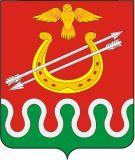 Администрация Боготольского районаКрасноярского краяПОСТАНОВЛЕНИЕг. Боготол_______2023 года									№ _____ – пО внесении изменений в постановление администрации Боготольского района от 10 октября 2013 года №759-п «Об утверждении муниципальной программы Боготольского района Красноярского края «Обеспечение доступным и комфортным жильем граждан Боготольского района» В соответствии со статьей 179 Бюджетного кодекса Российской Федерации, Постановлением администрации Боготольского района от 05 августа 2013 года № 560-п «Об утверждении Порядка принятия решений о разработке муниципальных программ Боготольского района, их формировании и реализации», руководствуясь статьей 18 Устава Боготольского района ПОСТАНОВЛЯЮ: Внести в постановление администрации Боготольского района от 10 октября 2013 года №759-п «Об утверждении муниципальной программы Боготольского района Красноярского края «Обеспечение доступным и комфортным жильем граждан Боготольского района» следующее изменение: Муниципальную программу Боготольского района Красноярского края «Обеспечение доступным и комфортным жильем граждан Боготольского района» изложить в следующей редакции согласно приложению к настоящему Постановлению. 2.Контроль за исполнением постановления возложить на заместителя главы района по обеспечению жизнедеятельности – начальника отдела капитального строительства и архитектуры Романову Э.Б.3.Настоящее постановление опубликовать в периодическом печатном издании «Официальный вестник Боготольского района» и разместить на официальном сайте Боготольского района в сети Интернет (www.bogotol-r.ru).4.Постановление вступает в силу после его официального опубликования, но не ранее 01.01.2024г.Глава Боготольского района						Н.В.БакуневичМуниципальная программа«Обеспечение доступным и комфортным жильем граждан Боготольского района»1.Паспорт программы2.Характеристика текущего состояния социально-экономического развития в жилищной сферы с указанием основных показателей социально-экономического развития Боготольского района.Объем жилищного фонда Боготольского района по состоянию на 01.01.2020 года составляет 195,67 тыс. кв. м. Общая площадь муниципального жилого фонда – 13,74тыс. м2. Большая часть жилищного фонда находится в частной собственности, доля которого за последние годы увеличилась и составила в 2019 г. 92,7% или 181,43 тыс. кв. м. жилищного фонда района.Жилищный фонд района в основном состоит из малоэтажных (в основном одноэтажных) домов, из 2882 домов только 48(22) домов многоквартирные, что составляет 1,7%, 736 блокированных дома, что составляет 25,6 %.Жилищный фонд района оборудован:- центральным отоплением – 9,5 тыс. м2;- центральным холодным водоснабжением – 88,39 тыс. м2.	Общая площадь жилого фонда с износом 66-70% составляет 86,6 тыс. м2, из них: аварийный жилой фонд – 0 тыс. м2.Для восстановления аварийного жилого фонда необходимы инвестиции.С 2004 года начался современный этап государственной жилищной политики, направленной на повышение доступности жилья для населения. Был принят пакет федеральных законов, в том числе Жилищный кодекс Российской Федерации и Градостроительный кодекс Российской Федерации, которые сформировали законодательную базу для проведения институциональных изменений в жилищной сфере.Новые направления государственной жилищной политики нашли отражение в приоритетном национальном проекте «Доступное и комфортное жилье - гражданам России», реализация которого началась в 2006 году. Основными инструментами реализации приоритетного национального проекта стали федеральная целевая программа «Жилище» на 2002 - 2010 годы и федеральная целевая программа «Жилище» на 2011 - 2015 годы. В рамках данных программ в Красноярском крае действовала краевая целевая программа «Дом» на 2007–2009 годы.Положительное влияние на развитие жилищного строительства оказали законодательные и организационные меры по развитию конкуренции и снижению административных барьеров. Упрощены процедуры подготовки проектов планировки, разработки проектной документации, государственной экспертизы результатов инженерных изысканий и проектной документации, выдачи разрешений на строительство, государственного строительного надзора. Кардинально изменилась ситуация с предоставлением земельных участков для жилищного строительства.Для обеспечения содействия развитию жилищного и иного строительства, иному развитию территорий, развитию объектов инфраструктуры на основании Федерального закона от 24 июля 2008 г. № 161-ФЗ «О содействии развитию жилищного строительства» был создан Федеральный фонд содействия развитию жилищного строительства. В рамках работы Фонда предоставляются земельные участки под жилищное строительство, в том числе под комплексное освоение земельных участков в целях жилищного строительства, производится обеспечение земельных участков коммунальной и транспортной инфраструктурой.Программы государственной корпорации - Фонда содействия реформированию жилищно-коммунального хозяйства (далее - Фонд ЖКХ) являются в настоящее время основным механизмом, обеспечивающим капитальный ремонт общего имущества жилищного фонда и переселение граждан из аварийного жилья.Реализация всех мероприятий Программы позволит своевременно и в полном объеме выполнить все возложенные на отрасль обязательства, провести системные мероприятия, направленные на обеспечение доступным и комфортным жильем граждан, проживающих на территории района.При этом важным условием успешной реализации Программы является управление рисками с целью минимизации их влияния на достижение целей Программы.Финансовые риски связаны с возможными кризисными явлениями в экономике, которые могут привести к снижению объемов финансирования программных мероприятий за счет бюджетов всех уровней бюджетной системы Российской Федерации.Остальные виды рисков связаны со спецификой целей и задач Программы.3. Приоритеты и цели социально-экономического развития в жилищной сфере, описание основных целей и задач программы, тенденции социально – экономического развития в жилищной сфереВажнейшими целями в сфере жилищного строительства являются формирование рынка доступного жилья, отвечающего требованиям энергоэффективности и экологичности, и обеспечение комфортных условий проживания населения на территории края.Одними из основных задач муниципальной политики в сфере повышения доступности жилья являются:Первая задача - создание условий для роста предложений на рынке жилья, соответствующих потребностям различных групп населения, в том числе: формирование эффективных рынков земельных участков, обеспеченных градостроительной документацией; обеспечение участков массового жилищного строительства инженерной, коммуникационной и социальной инфраструктурой, вовлечение в проекты жилищного строительства неиспользуемых или используемых неэффективно государственных и муниципальных земельных участков, в том числе с помощью Федерального фонда содействия развитию жилищного строительства;совершенствование стандартизации и технического регулирования в сфере строительства и эксплуатации зданий, сооружений жилого фонда и осуществление государственного надзора за соблюдением требований технических регламентов;стимулирование малоэтажной застройки.Вторая задача - создание условий для повышения доступности жилья для всех категорий граждан Российской Федерации, в том числе:разработка новых и совершенствование действующих институтов жилищного рынка, обеспечивающих повышение доступности жилья, а именно: жилищной ипотеки, земельной ипотеки, развитие рынка ипотечных ценных бумаг;повышение доступности ипотечных кредитов для граждан, снижение и эффективное распределение рисков кредитования между всеми участниками рынка;создание жилищного фонда социального использования для предоставления жилых помещений по договорам социального найма;разработка и внедрение института найма жилья;развитие специализированного государственного и муниципального жилищного фонда, включая служебный фонд для предоставления жилых помещений военнослужащим и членам их семей;развитие и совершенствование механизмов адресной поддержки населения для приобретения собственного (частного) жилья.Третья задача - обеспечение соответствия объема комфортного жилищного фонда потребностям населения и формирование комфортной городской среды и среды сельских поселений, в том числе:создание условий, обеспечивающих снижение износа жилищного фонда, в том числе ликвидацию в среднесрочной перспективе аварийного и ветхого жилья;содействие самоорганизации населения на жилищном рынке, совершенствование нормативной правовой и методической базы и содействие в организации товариществ собственников жилья, совершенствование налогового законодательства для эффективного управления многоквартирными домами;внедрение ресурсосберегающих технологий и создание условий для более широкого использования малой энергетики и возобновляемых видов топливно-энергетических ресурсов;Модернизация жилищно-коммунальной сферы и обеспечение доступности расходов на эксплуатацию жилья и оплаты жилищно-коммунальных услуг для всего населения через развитие конкуренции в управлении жилищным фондом и его обслуживании, привлечение субъектов частного предпринимательства к управлению и инвестированию в жилищно-коммунальную инфраструктуру, совершенствование тарифной политики и развитие механизмов частно-государственного партнерства в сфере предоставления коммунальных услуг;формирование комфортной городской среды и среды сельских поселений, включая развитие городского транспорта, обеспечение возможности полноценной жизнедеятельности маломобильных групп населения и безопасности мест пребывания детей с родителями.Приоритеты социально-экономического развития формируют цель муниципальной  программы – обеспечение доступным и комфортным жильем граждан, проживающих на территории Боготольского района.Для достижения указанной цели предусматривается решение следующих задач:1.Обеспечение жильем граждан, проживающих в жилых домах Боготольского района, признанных в установленном порядке аварийными и подлежащими сносу.2.Обеспечение доступности жилья за счет увеличения темпов роста строительства жилья экономического класса в краткосрочной и среднесрочной перспективе3.Обеспечение устойчивого развития территорий, развитие инженерной, транспортной и социальной инфраструктур;4.Создание благоприятного инвестиционного климата для реализации крупных инвестиционных проектов и строительства объектов, имеющих особо важное значение для социально – экономического развития Боготольского района Красноярского края;5. Разработка проектов планировки территорий на основании генеральных планов поселений и населенных пунктов района.6.Создание условий для эффективного, ответственного и прозрачного управления финансовыми ресурсами в рамках выполнения установленных функций и полномочий.7.Обеспечение предоставления молодым семьям - участникам подпрограммы социальных выплат на приобретение жилья или строительство индивидуального жилого дома.8. Создание условий для привлечения молодыми семьями собственных средств, финансовых средств, кредитных организаций и других организаций, предоставляющих кредиты и займы, в том числе ипотечные жилищные кредиты, для приобретения жилья или строительства индивидуального жилого дома.В этой связи в муниципальной программе сформированы пять подпрограмм (приложения № 4-8 к муниципальной программе):1. Осуществление полномочий переданных сельскими советами Боготольского района по переселению граждан из аварийного жилищного фонда в Боготольском районе (приложение № 4 к муниципальной программе);         2.Строительство объектов коммунальной и транспортной инфраструктуры в Боготольском районе с целью развития жилищного строительства (приложение № 5 к муниципальной программе);3. Территориальное планирование, градостроительное зонирование и документация по планировке территории Боготольского района (приложение № 6 к муниципальной программе);4. Осуществление полномочий переданных сельскими советами Боготольского района  по созданию условий для обеспечения доступным и комфортным жильем граждан Боготольского района (приложение 7 к муниципальной программе);5.Обеспечение реализации муниципальной программы «Обеспечение доступным и комфортным жильем граждан Боготольского района (приложение № 8 к муниципальной программе).Программа включает комплекс взаимосвязанных мероприятий, необходимых для достижения поставленной цели.Перечень целевых показателей муниципальной программы и их значения представлены в приложениях № 1, 2 к паспорту муниципальной программы.В результате реализации муниципальной программы должен сложиться качественно новый уровень состояния жилищной сферы, характеризуемый следующими целевыми ориентирами:- создание безопасной и комфортной среды проживания и жизнедеятельности человека:- отсутствие ветхого и аварийного жилищного фонда, снижение среднего уровня износа жилищного фонда до нормативного уровня;- приведение жилищного фонда к состоянию, отвечающему современным условиям энергоэффективности, экологическим требованиям, а также потребностям отдельных групп граждан (многодетные семьи, пожилые люди, инвалиды и т.д.).Планы комплексного освоения территорий и планы реконструкции застроенных территорий для массового строительства жилья экономического класса будут скоординированы с документами территориального планирования и градостроительного зонирования, предусматривающими согласованное развитие социальной и инженерной (включая дорожную и коммунальную) инфраструктур с учетом прогнозов по размещению новых производств и созданию новых рабочих мест.Строительство жилья будет проводиться, в основном, частными коммерческими застройщиками, действующими в условиях свободной конкуренции, в том числе с привлечением частных подрядных строительных организаций. Некоммерческие частные застройщики (индивидуальные застройщики, кооперативы, некоммерческие организации, строящие и предоставляющие жилье в некоммерческий наем) будут получать государственную поддержку при условии строительства жилья экономического класса.4.Прогноз конечных результатов программы, характеризующих целевое состояние (изменение состояния) уровня и качества жизни населения, социально-экономическое развитие в жилищной сфере, экономики, степени реализации других общественно значимых интересов и потребностей на территории Боготольского районаРеализация муниципальной программы позволит достигнуть следующих результатов:-снизить количество жилых домов, признанных аварийными и подлежащими сносу в установленном порядке;- предоставить жилье гражданам, проживающим в аварийном жилом фонде;- обеспечить свободные земельные участки, расположенные на территории Боготольского района, коммунальной и транспортной инфраструктурой в целях развития строительства жилья экономического класса;- создать условия для развития малоэтажного жилищного строительства на территории Боготольского района;- привести в соответствие правила землепользования и застройки поселений  Боготольского района;- разработать проекты планировки поселений Боготольского района;- предоставить государственную поддержку на приобретение жилья отдельным категориям граждан, проживающим на территории Боготольского района.5. Информация по подпрограммам, отдельным мероприятиям программыДля достижения цели муниципальной программы и решения задач, направленных на формирование рынка доступного и комфортного жилья на территории Боготольского района, в муниципальную программу включены пять подпрограмм:Подпрограмма 1. Осуществление полномочий переданных сельскими советами Боготольского района по переселению граждан из аварийного жилищного фонда в Боготольском районе (далее – Подпрограмма 1).Срок реализации Подпрограммы 1 – 2024 – 2026 годы.Целью Подпрограммы 1 является обеспечение жильем граждан, проживающих в жилых домах Боготольского района, признанных в установленном порядке аварийными и подлежащими сносу. Мероприятия Подпрограммы 1 направлены на решение следующей задачи:- переселение граждан, проживающих в жилых домах Боготольского района, признанных в установленном порядке аварийными и подлежащими сносу.В результате реализации мероприятий Подпрограммы 1:- из аварийного жилого фонда Боготольского района переселено 49 человек;- снесены 2 жилых дома, признанных аварийными и подлежащими сносу в установленном порядке, что составит 100 % от общего числа аварийного жилья. Подпрограмма 2. Строительство объектов коммунальной и транспортной инфраструктуры в Боготольском районе с целью развития жилищного строительства (далее – Подпрограмма 2).Срок реализации Подпрограммы 2 – 2024 – 2026 годы.Целью Подпрограммы 2 является - обеспечение доступности жилья за счет увеличения темпов роста строительства жилья экономического класса в краткосрочной и среднесрочной перспективе.Мероприятия Подпрограммы 2 направлены на решение следующей задачи:- обеспечение земельных участков коммунальной и транспортной инфраструктурой в целях развития строительства жилья экономического класса.В результате реализации мероприятий Подпрограммы 2:- объем ввода жилья составит –11550 кв. метров;- доля ввода жилья, соответствующего стандартам экономического класса составит 100 % от общего объема вводимого жилья на территории Боготольского района;- доля ввода малоэтажного жилья составит100% из общего объема вводимого жилья на территории Боготольского района.Подпрограмма 3. Территориальное планирование, градостроительное зонирование и документация по планировке территории Боготольского района (далее – Подпрограмма 3).Срок реализации Подпрограммы 3 – 2024 – 2026 годы.Целями Подпрограммы 3 являются:1.Обеспечение устойчивого развития территорий, развитие инженерной, транспортной и социальной инфраструктур;2.Создание благоприятного инвестиционного климата для реализации крупных инвестиционных проектов и строительства объектов, имеющих особо важное значение для социально – экономического развития Боготольского района Красноярского края;Мероприятия Подпрограммы 3 направлены на решение следующих задач:1.Градостроительное зонирование и постановка на кадастровый учет территориальных зон территорий поселений.2. Разработка генеральных планов поселений.3.Разработка проектов планировки территорий на основании генеральных планов поселений и населенных пунктов района.В результате реализации мероприятий Подпрограммы 3:- площадь сформированных земельных участков для жилищного строительства составит 10,4 га;- разработка  генеральных планов территорий сельсоветов.Подпрограмма 4. Осуществление полномочий переданных сельскими советами Боготольского района  по созданию условий для обеспечения доступным и комфортным жильем граждан Боготольского района.Срок реализации подпрограммы 2024-2026 годы.Целью подпрограммы 4 является: предоставление государственной поддержки на приобретение жилья отдельным категориям граждан, проживающим на территории Боготольского района.Подпрограмма 5.«Обеспечение реализации муниципальной программы «Обеспечение доступным и комфортным жильем граждан Боготольского района»Срок реализации Подпрограммы 5 – 2024- 2026 годы.Целями Подпрограммы 5 являются: создание условий для эффективного, ответственного и прозрачного управления финансовыми ресурсами в рамках выполнения установленных функций и полномочий.Исполнителем подпрограмм 1,2,3,5 является отдел капитального строительства и архитектуры, исполнителем подпрограммы  4 является отдел кадров, муниципальной службы и организационной работы.6.Информация об основных мерах правового регулирования в жилищной сфере, направленные на достижение цели и задач муниципальной программы Боготольского района Реализация основных мер правового  регулирования в рамках программы не предусмотрена.7.Информация о ресурсном обеспеченииВсего на реализацию программных мероприятий потребуется 69717,26 тыс. рублей в том числе:Вопрос об объемах финансирования мероприятий программы из средств местного бюджета уточняется в случае выделения средств из краевого бюджета.8.Информация о мероприятиях, реализуемых в рамках муниципального - частного партнерства, направленных на достижение целей и задач программыМероприятия в рамках данной программы не предусмотрены.9.Информация о мероприятиях направленных на развитие сельских территорий Боготольского районаМероприятия в рамках данной программы не предусмотреныПриложение № 1к Паспорту муниципальной программы «Обеспечение доступным и комфортным жильем граждан Боготольского района»Перечень целевых показателей муниципальной программы с указанием планируемых к достижению значений в результате реализации муниципальной программыПриложение № 2к муниципальной программе «Обеспечение доступным и комфортным жильем граждан Боготольского района»Информация о ресурсном обеспечении муниципальной программы Боготольского района за счет средств местного бюджета, в том числе средств, поступивших из бюджетов других уровней бюджетных систем (с расшифровкой по главным распорядителям средств районного бюджета, в разрезе подпрограмм, отдельных мероприятий программы)Приложение № 3к муниципальной программе Боготольского района «Защита населения и территории Боготольского района от чрезвычайных ситуаций природного и техногенного характера»Информация об источниках финансирования подпрограмм, муниципальной программы (средств местного бюджета, в том числе средства, поступившие из бюджетов других уровней бюджетной системы)Приложение №4к муниципальной программе Боготольского района «Обеспечение доступным и комфортнымжильем граждан Боготольского района»Подпрограмма 1.«Осуществление полномочий переданных сельскими советами Боготольского района по переселению граждан из аварийного жилищного фонда в Боготольском районе» 1.Паспорт подпрограммы2.Мероприятия  подпрограммыОдним из приоритетов национальной жилищной политики Российской Федерации является обеспечение комфортных условий проживания, в том числе и выполнение обязательств государства по реализации права на улучшение жилищных условий граждан, проживающих в жилых помещениях, не отвечающим установленным санитарным и техническим требованиям.По состоянию на 1 января 2013 года на территории Боготольского района общая площадь ветхого и аварийного жилищного фонда составляет 35428,3 кв. метров, в том числе: 1228,3 кв. м (3 многоквартирных жилых дома) – аварийный фонд, 34200 кв. м (1034 жилых домов) – ветхий фонд, из 49 многоквартирных домов подлежат списанию в следствие непригодности для проживания - 10 домов.Доля непригодного жилищного фонда в районе составляет 19 % от общего жилищного фонда. На протяжении многих лет капитальный ремонт жилищного фонда в районе практически не производился, что еще больше усилило процесс ветшания жилищного фонда. Ввиду несоответствия требованиям, предъявляемым к жилым помещениям, аварийное жилье не только не обеспечивает комфортное проживание граждан, но и создает угрозу для жизни и здоровья проживающих в нем людей. Уровень цен на жилые помещения, недостаток бюджетных средств и отсутствие доступного финансово-кредитного механизма не позволяют большинству граждан, проживающих в аварийных домах, самостоятельно приобрести или получить на условиях найма жилые помещения удовлетворительного качества.Для решения указанных проблем за период 2007-2009 годов на территории района было построено 6 двухквартирных жилых домов для переселения граждан из аварийного жилья, снесено 3 аварийных многоквартирных дома в рамках краевой целевой программы «Дом» на 2007–2009 годы.Учитывая вышеизложенную, проблему переселения граждан из аварийного жилищного фонда в Боготольском районе можно решить только программным методом. Финансовые средства для решения проблем, связанных с переселением граждан из аварийного жилищного фонда, необходимо формировать не только за счет средств местного бюджета, но с привлечением средств из краевого и федерального бюджетов.В результате исполнения мероприятий данной подпрограммы  переселили  в 2015-2016 гг.  из аварийного жилья 20 семей  (49 человек), снесли 968,2 кв. м. аварийного жилья (2 многоквартирных дома).3. Механизм реализации подпрограммы3.1.Гражданам, переселяемым из занимаемых по договорам социального найма жилых помещений в многоквартирных домах муниципальных образований, признанных в установленном порядке аварийными, предоставляются жилые помещения в построенных многоквартирных домах в соответствии со статьями 86, 89 Жилищного кодекса Российской Федерации.Собственникам жилья предоставляются жилые помещения в построенных жилых домах и приобретенные у застройщиков жилые помещения по договорам мены взамен изымаемых муниципальными образованиями жилых помещений в многоквартирных домах муниципальных образований, признанных в установленном порядке аварийными, осуществляется в соответствии со статьей 32 Жилищного кодекса Российской Федерации (при достижении соглашения с собственником жилого помещения в соответствии с частью 8 статьи 32 Жилищного кодекса Российской Федерации).3.2.Финансирование мероприятий по приобретению жилья, для переселения граждан, проживающих в многоквартирных домах Боготольского района, признанных в установленном порядке аварийными (далее - мероприятия подпрограммы), осуществляется за счет средств из краевого бюджета, федерального бюджета  (далее - субсидии) и средств местного бюджета.Средства местного бюджета направляются на долевое софинансирование мероприятий подпрограммы.3.3.Главным распорядителем средств местного бюджета, предусмотренных на реализацию мероприятий подпрограммы, является администрация Боготольского района. Администрация Боготольского района в лице отдела капитального строительства и архитектуры осуществляет руководство и контроль за ходом выполнения мероприятий подпрограммы, реализуемых за счет средств местного бюджета, организует систему непрерывного мониторинга.Ответственным исполнителем мероприятий подпрограммы является администрация Боготольского района.3.4.Субсидии предоставляются бюджету Боготольского района Красноярского края на основании соглашения, заключенного между министерством строительства Красноярского края и администрацией Боготольского района Красноярского края.3.5.Для перечисления субсидии бюджету Боготольского района на осуществление долевого финансирования приобретения жилых помещений администрация района - в течении месяца, следующего за месяцем, в котором произведена регистрация договоров купли-продажи жилых помещений Управлением Федеральной службы государственной регистрации, кадастра и картографии по Красноярскому краю, представляют в министерство строительства  Красноярского края для проверки следующие документы:- выписку из нормативного правового акта о местном бюджете на соответствующий финансовый год, подтверждающую долевое участие Боготольского района в финансировании мероприятий по приобретению жилых помещений с указанием расходов по разделам, подразделам, целевым статьям и видам расходов, классификации расходов бюджета Российской Федерации;- копию утвержденной муниципальной подпрограммы по переселению граждан из аварийного жилищного фонда в Боготольском районе;- копии договоров купли-продажи жилых помещений, зарегистрированных в установленном порядке;- копии платежных документов, подтверждающих оплату администрацией Боготольского района работ за счет средств местного бюджета.3.6.Для перечисления субсидии бюджету Боготольского района на осуществление долевого финансирования мероприятия по уплате возмещения  собственникам жилых помещений администрация Боготольского района в течение месяца, следующего за месяцем, в котором произведена государственная регистрация соглашений о выкупе жилых помещений, представляют в министерство следующие документы:- выписку из нормативного правового акта о местном бюджете на соответствующий финансовый год, подтверждающую долевое участие района в финансировании мероприятий по уплате выкупной цены, с указанием сумм расходов по разделам, подразделам, целевым статьям  и видам расходов бюджетной классификации Российской Федерации;- копию муниципальной подпрограммы по переселению граждан из аварийного жилищного фонда в районе;- копии соглашений о выкупе жилых помещений в жилых домах Боготольского района, признанных в установленном порядке непригодными для проживания, заключенных между собственниками жилых помещений и администрацией Боготольского района, зарегистрированных в установленном порядке;- копии платежных документов, подтверждающих софинансирование оплаты выкупа жилых помещений в жилых домах Боготольского района, признанных в установленном порядке непригодными для проживания, Боготольским районом за счет средств местного бюджета;- копии свидетельств о государственной регистрации права собственности на жилые помещения.3.7.Администрация Боготольского района предоставляет в министерство отчет о расходовании средств субсидий отчет о расходовании средств субсидии по форме, утвержденной министерством, ежеквартально до 15-го числа месяца, следующего за отчетным кварталом.3.8.Администрация Боготольского района в течение тридцати дней после распределения (перераспределения) субсидий представляют в министерство строительства Красноярского края для подтверждения результативности, адресности и целевого характера использования субсидии следующие документы:- сведения о жилых домах, признанных в установленном порядке непригодными для проживания, по форме, утвержденной приказом министерства;- план расселения граждан, проживающих в жилых домах, признанных в установленном порядке непригодными для проживания, по форме, утвержденной приказом министерства;- заключение межведомственной комиссии о признании жилого помещения непригодным для постоянного проживания и признании многоквартирного дома аварийным и подлежащим сносу.3.9.Администрация Боготольского района в течение месяца после переселения граждан из жилищного фонда, признанного в установленном порядке непригодным для проживания, но не позднее трех месяцев с даты выдачи разрешения на ввод жилых домов в эксплуатацию представляют в министерство строительства и архитектуры Красноярского края следующие документы:- перечень снесенных жилых домов по форме, утвержденной приказом министерства строительства Красноярского края;- перечень предоставленных жилых помещений по форме, утвержденной приказом министерства;- копии договоров социального найма, заключенных между администрацией Боготольского района и гражданами, переселенными в рамках программы, заверенные уполномоченным лицом;- копии договоров мены, заключенных между администрацией Боготольского района и собственниками, переселенными в рамках программы, заверенные уполномоченным лицом.3.10.Ответственность за нецелевое и неэффективное использование средств предоставленных субсидий, а также за недостоверность сведений, представляемых в министерство, возлагается на администрацию Боготольского района.В случае нецелевого использования средств субсидий указанные субсидии подлежат возврату в краевой бюджет.3.11.Контроль за расходованием субсидий осуществляется министерством строительства  Красноярского края (далее – министерство), службой финансово-экономического контроля Красноярского края.4.Управление подпрограммой и контроль за исполнением подпрограммыТекущее управление реализацией подпрограммы осуществляет администрация Боготольского района в лице отдела капитального строительства и архитектуры и МКУ «Отдел ЖКХ, ЖП и КС» администрации Боготольского района несет ответственность за реализацию подпрограммы, достижение конечного результата. Ответственность за эффективное и целевое использование финансовых средств, выделяемых на выполнение подпрограммы, несет главный распорядитель, распорядитель бюджетных средств.Полугодовые и годовые отчеты о реализации подпрограммы формируется по форме и содержанию в соответствии с требованиями к отчету о реализации муниципальной программы, утвержденными постановлениями администрации района от 05.08.2013г. № 560- п «Об утверждении Порядка принятия решений о разработке муниципальных программ Боготольского района Красноярского края, их формирования и реализации» (далее – Порядок).Ответственный исполнитель подпрограммы для обеспечения мониторинга реализации подпрограммы организует представление полугодовой отчетности. Отчеты о реализации подпрограммы, представляются ответственным исполнителем подпрограммы одновременно в отдел экономики и планирования и финансовое управление.Отчет о реализации подпрограммы за первое полугодие отчетного года представляется в срок не позднее 10-го августа отчетного года по формам согласно приложениям № 8 - 11 к Порядку.Годовой отчет представляется в срок не позднее 1 марта года, следующего за отчетным.Внутренний муниципальный финансовый контроль осуществляет администрация Боготольского района (орган внутреннего муниципального финансового контроля) в соответствии с п.3 Порядка осуществления органом внутреннего муниципального финансового контроля полномочий по внутреннему муниципальному контролю, утвержденному постановлением администрации Боготольского района от 06.05.2012 № 152-п.Внешний муниципальный финансовый контроль осуществляет Контрольно-счетный орган  Боготольского района в соответствии с п.7 ст.7 положения о контрольно-счетном органе, утвержденным решением Боготольского районного Совета депутатов от 12.05.2023 № 25-245.Администрация Боготольского района предоставляет в министерство строительства  Красноярского края отчет об использовании субсидии ежемесячно не позднее 3-го числа месяца, следующего за отчетным, по утвержденной форме.Приложение № 1 к паспорту подпрограммы № 1 «Осуществление полномочий переданных сельскими советами Боготольского района по переселению граждан из аварийного жилищного фонда в Боготольском районе» Перечень и значение показателей результативности подпрограммы.Приложение № 2к  подпрограмме № 1«Осуществление полномочий переданных сельскими советами Боготольского района по переселению граждан из аварийного жилищного фонда в Боготольском районе» Перечень мероприятий подпрограммы с указанием объема средств на их реализацию и ожидаемых результатов                                                             Приложение № 5к муниципальной программе Боготольского  района                                   «Обеспечение доступным и комфортным жильем                                           граждан Боготольского района»Подпрограмма 2.«Строительство объектов коммунальной и транспортной инфраструктуры в Боготольском районе с целью развития жилищного строительства»1.Паспорт подпрограммы2.Мероприятия подпрограммыОсновными проблемами по предоставлению земельных участков для их комплексного освоения в целях строительства жилья экономического класса являются:- отсутствие простых и прозрачных правил участия частичных компаний в государственных проектах, не развитое частично-государственное партнерство;- низкая применяемость новых высокоэффективных и энергосберегающих методов, технологий и материалов домостроения, позволяющих возводить качественные и комфортные современные дома по социально приемлемым ценам;- отсутствие развитой транспортной, коммунальной и социальной инфраструктуры территории, предназначенных для жилой застройки.На сегодняшний день возможности использования земельных участков с существующими коммунальными и транспортными объектами инфраструктуры практически исчерпаны.Реализация Закона Красноярского края от 26.12.2006 N 21-5628 "О краевой целевой программе "Дом" на 2007 - 2009 годы" и Постановления Правительства Красноярского края от 27.01.2010 N 33-п "Об утверждении долгосрочной целевой программы "Дом" на 2010 - 2012 годы" позволила частично решить проблему обеспечения земельных участков коммунальной и транспортной инфраструктурой. В рамках данной программы предоставлялись средства из краевого и местного бюджетов на обеспечение коммунальной и транспортной инфраструктурой квартала усадебной застройки в с. Боготол. Таким образом, под комплексную застройку были подготовлены земельные участки общей площадью 9,07 га.Меры государственной поддержки создадут условия для решения одной из основных проблем, сдерживающих рост объемов жилищного строительства, - отсутствия земельных участков, обеспеченных коммунальной и транспортной инфраструктурой, и позволят увеличить предложение жилья на конкурентном рынке жилищного строительства.При реализации проектов по обеспечению земельных участков коммунальной и транспортной инфраструктурой можно решить и еще одну из важнейших задач – предоставление обустроенных земельных участков многодетным гражданам.Перечень мероприятиям подпрограммы приведен в приложении 2 к настоящей подпрограмме.          Сроки реализации подпрограммы - 2024 - 2026 годы.3.Механизм реализации подпрограммы	3.1.Главным распорядителем средств местного бюджета, предусмотренных на реализацию мероприятий подпрограммы, является администрация Боготольского района.Администрация Боготольского района в лице отдела капитального строительства и архитектуры и муниципального казенного учреждения «Отдел ЖКХ, жилищной политики и капитального строительства» (далее МКУ «Отдел ЖКХ, ЖП и КС») осуществляет руководство и контроль за ходом выполнения мероприятий подпрограммы, реализуемых за счет средств местного бюджета, организует систему непрерывного мониторинга.Ответственным исполнителем мероприятий подпрограммы является администрация Боготольского района, соисполнителями подпрограммы являются отдел капитального строительства и архитектуры и МКУ «Отдел ЖКХ, ЖП и КС» администрации Боготольского района.3.2.В целях получения субсидий администрация Боготольского района направляет пакет документов на участие в конкурсном отборе в министерство строительства Красноярского края.3.3.Средства субсидии могут быть направлены на оплату работ (услуг) по строительству муниципальных объектов коммунальной и транспортной инфраструктуры, в том числе по проведению инженерных изысканий, проектных работ, строительных работ, присоединения к сетям инженерно-технического обеспечения и технологического присоединения к электрическим сетям, по получению положительного заключения определения достоверности сметной стоимости, получению положительного заключения государственной экспертизы.3.4.Для перечисления субсидий бюджету Боготольского района на строительство муниципальных объектов коммунальной и транспортной инфраструктуры в виде аванса в размере, предусмотренном муниципальным контрактом (договором), но не более 30 процентов от суммы субсидий, предусмотренных муниципальному образованию, администрация района представляет в министерство строительства и архитектуры Красноярского края следующие документы:- выписку из нормативного правового акта муниципального образования о местном бюджете на соответствующий год, подтверждающую долевое участие Боготольского района в финансировании мероприятий по строительству муниципальных объектов коммунальной и транспортной инфраструктуры в размере не менее 1 процента от суммы субсидий, предоставляемых из краевого бюджета, с указанием расходов по разделам, подразделам, целевым статьям и видам расходов функциональной классификации расходов бюджетов Российской Федерации;- копию утвержденной долгосрочной целевой программы «Строительство объектов коммунальной и транспортной инфраструктуры в Боготольском районе с целью развития жилищного строительства»;- копию утвержденной проектной документации (при строительстве муниципальных объектов коммунальной и транспортной инфраструктуры);- копию положительного заключения государственной экспертизы проектной документации (при строительстве муниципальных объектов коммунальной и транспортной инфраструктуры);- копию сметной части утвержденной проектной документации (при строительстве муниципальных объектов коммунальной и транспортной инфраструктуры);- копию заключения о достоверности (положительное заключение) определения сметной стоимости объектов  капитального строительства (при строительстве муниципальных объектов коммунальной и транспортной инфраструктуры);- копию разрешения на строительство в случаях, предусмотренных действующим законодательством (при строительстве муниципальных объектов коммунальной и транспортной инфраструктуры);- копии муниципальных контрактов (договоров), в том числе связанных с оплатой работ (услуг) по строительству муниципальных объектов коммунальной и транспортной инфраструктуры, проведению инженерных изысканий, проектных работ, присоединения к сетям инженерно-технического обеспечения и технологического присоединения к электрическим сетям, по получению положительного заключения о достоверности определения сметной стоимости, положительного заключения государственной экспертизы;- копию документа, подтверждающего соответствие лица, с которым заключен представленный муниципальный контракт (договор), требованиям, установленным действующим законодательством к лицам, осуществляющим поставку товаров (выполнение работ, оказание услуг), являющихся предметом представленного муниципального контракта (договора): лицензии, свидетельства об аккредитации, свидетельства о допуске к определенному виду или видам работ, которые оказывают влияние на безопасность объектов капитального строительства;- подписанное главой Боготольского района обязательство о предоставлении земельных участков, обеспечиваемых коммунальной и транспортной инфраструктурой, гражданам, имеющим право на бесплатное, иное льготное (первоочередное, внеочередное) получение земельных участков для индивидуального жилищного строительства в соответствии с действующим законодательством;- копию правового акта администрации Боготольского района о предоставлении земельного участка гражданам, имеющим право на бесплатное, иное льготное (первоочередное, внеочередное) получение земельного участка для индивидуального жилищного строительства;- реестр на оплату по форме, утвержденной министерством.Копии документов представляются надлежащим образом заверенными главой Боготольского района.3.5.Дальнейшее перечисление субсидий осуществляется в соответствии с выполненными объемами работ, превышающими сумму аванса, для чего администрация района представляет в министерство строительства и архитектуры Красноярского края, следующие документы:копии актов о приемке выполненных работ (форма КС-2) и справок о стоимости выполненных работ и затрат (форма КС-3) для строительно-монтажных работ, копии актов выполненных работ (оказанных услуг) - для иных работ (услуг);копии платежных документов, подтверждающих фактическую оплату муниципальными образованиями объемов выполненных работ (оказанных услуг) за счет средств местного бюджета;реестр на оплату выполненных работ за соответствующий период по форме, утвержденной приказом министерства.В случае если муниципальный контракт (договор) не предусматривает выплату аванса, документы, указанные 2.3.4, 2.3.5 подпрограммы, представляются одновременно.Копии документов представляются надлежащим образом заверенными главой Боготольского района.3.6. После завершения строительства муниципальных объектов коммунальной и транспортной инфраструктуры администрация Боготольского района в течение 10 рабочих дней представляют в министерство строительства края копии разрешения на ввод муниципальных объектов коммунальной и транспортной инфраструктуры в эксплуатацию.3.7.Реализация мероприятия подпрограммы осуществляется в соответствии с Федеральным законом от 05.04.2013  N 44-ФЗ "О размещении заказов на поставки товаров, выполнение работ, оказание услуг для государственных и муниципальных нужд".3.8.Ответственность за нецелевое и неэффективное использование средств предоставленных субсидий, а также за недостоверность сведений, представляемых в министерство, возлагается на администрацию Боготольского района.В случае нецелевого использования средств субсидий данные субсидии подлежат возврату в краевой бюджет.4.Управление подпрограммой и контроль за исполнением подпрограммыТекущее управление реализацией подпрограммы осуществляет администрация Боготольского района в лице отдела капитального строительства и архитектуры и МКУ «Отдел ЖКХ, ЖП и КС» администрации Боготольского района несет ответственность за реализацию подпрограммы, достижение конечного результата. Ответственность за эффективное и целевое использование финансовых средств, выделяемых на выполнение подпрограммы, несет главный распорядитель, распорядитель бюджетных средств.Полугодовые и годовые отчеты о реализации подпрограммы формируется по форме и содержанию в соответствии с требованиями к отчету о реализации муниципальной программы, утвержденными постановлениями администрации района от 05.08.2013г. № 560- п «Об утверждении Порядка принятия решений о разработке муниципальных программ Боготольского района Красноярского края, их формирования и реализации» (далее – Порядок).Ответственный исполнитель подпрограммы для обеспечения мониторинга реализации подпрограммы организует представление полугодовой отчетности. Отчеты о реализации подпрограммы, представляются ответственным исполнителем подпрограммы одновременно в отдел экономики и планирования и финансовое управление.Отчет о реализации подпрограммы за первое полугодие отчетного года представляется в срок не позднее 10-го августа отчетного года по формам согласно приложениям № 8 - 11 к Порядку.Годовой отчет представляется в срок не позднее 1 марта года, следующего за отчетным.Внутренний муниципальный финансовый контроль осуществляет администрация Боготольского района (орган внутреннего муниципального финансового контроля) в соответствии с п.3 Порядка осуществления органом внутреннего муниципального финансового контроля полномочий по внутреннему муниципальному контролю, утвержденному постановлением администрации Боготольского района от 06.05.2012 № 152-п.Внешний муниципальный финансовый контроль осуществляет Контрольно-счетный орган  Боготольского района в соответствии с п.7 ст.7 положения о контрольно-счетном органе, утвержденным решением Боготольского районного Совета депутатов от 12.05.2023 № 25-245.Администрация Боготольского района предоставляет в министерство строительства  Красноярского края отчет об использовании субсидии ежемесячно не позднее 3-го числа месяца, следующего за отчетным, по утвержденной форме.Приложение № 1к паспорту подпрограммы № 2 «Строительство объектов коммунальной и транспортной инфраструктуры в Боготольском районе с целью развития жилищного строительства»Перечень и значения показателей результативности подпрограммы.Приложение № 2 к подпрограмме № 2«Строительство объектов коммунальной и транспортной инфраструктуры в Боготольском районе с целью развития жилищного строительства»Перечень мероприятий подпрограммы с указанием объема средств на их реализацию и ожидаемых результатов.Приложение № 6к муниципальной программе Боготольского района «Обеспечение доступным и комфортным жильем граждан Боготольского района»Подпрограмма 3.«Территориальное планирование, градостроительное зонирование и документация по планировке территории Боготольского района»1.Паспорт подпрограммы2. Мероприятия подпрограммыДокументы территориального планирования сельских поселений являются важнейшими элементами в разработке краевых и местных инвестиционных программ, формировании перечня инвестиционных проектов, реализации национальных проектов, финансируемых из краевого и местных бюджетов, схем и проектов развития инженерной, транспортной и социальной инфраструктур, территориальных комплексных схем природопользования, защиты территории поселений и района в целом от чрезвычайных ситуаций. Кроме того, при наличии документов территориального планирования администрации поселений могут принимать более взвешенные и рациональные решения как по вопросам текущего так и перспективного  формирования экономического и социального облика своего муниципального образования.В настоящее время большинство ранее разработанных документов территориального планирования района и генпланов сельских поселений утратило свою актуальность.Значительная часть генпланов поселений нашего района разработана в период 1976 года по 1989 годы, что обязательно требует корректировки этих документов.На сегодняшний день утверждены новые генеральные планы только двух населенных пунктов.В соответствии с Градостроительным кодексом Российской Федерации и Федеральным законом от 29 декабря 2004 года № 191-ФЗ "О введении в действие Градостроительного кодекса Российской Федерации" органами государственной власти, органами местного самоуправления с 31 декабря 2012 года не допускается принятие решений о резервировании земель, об изъятии, в том числе путем выкупа, земельных участков для государственных или муниципальных нужд, о переводе из одной категории в другую при отсутствии документов территориального планирования.Таким образом, при отсутствии генеральных планов территорий населенных пунктов, кадастрового учета территориальных зон  невозможна реализация краевых адресных инвестиционных программ, направленных на развитие социальной сферы.Согласно статьям 56, 57 Градостроительного кодекса Российской Федерации для обеспечения органов государственной власти, органов местного самоуправления, физических и юридических лиц достоверными сведениями, необходимыми для ведения градостроительной деятельности, инвестиционной и хозяйственной деятельности, проведения землеустройства на территории района, необходимо формирование и ведение информационных систем обеспечения градостроительной деятельности. Систематизация сведений информационных систем обеспечения градостроительной деятельности должна формироваться в соответствии с кадастровым делением территории.   Подпрограмма реализуется в один этап. Срок реализации Подпрограммы - 2024-2026 годы с учетом вхождения в государственную программу Красноярского края «Обеспечение доступным и комфортным жильем граждан Красноярского края»Реализация подпрограммы позволит осуществить устойчивое развитие территорий и поселений, содействовать развитию инвестиционных процессов, сохранению экологического благополучия населения и защите окружающей природной среды, сохранению историко-культурного наследияПеречень программных мероприятий по годам приведен в Приложении 2 к Подпрограмме 3.  Вопрос об объемах финансирования мероприятий подпрограммы из средств местного бюджета уточняется при формировании бюджета района в случае выделения средств из краевого бюджета.3.Механизм реализации подпрограммыРазработка проектов планировки территорий будет осуществляться на конкурсной основе, путем заключения муниципальных контрактов с проектными организациями (имеющих лицензию на право проектирования этих видов работ).Отбор территорий Боготольского района для реализации программных мероприятий производится исходя из социально-экономической составляющей, развития сельскохозяйственного производства, промышленности, частного предпринимательства в настоящее время и их перспектив.Главным распорядителем бюджетных средств, направляемых в форме оплаты товаров, работ и услуг, выполненных по муниципальным контрактам на мероприятия по разработке документов территориального планирования является администрация Боготольского района. Оплата выполненных работ производится на основании:-  акта выполненных работ, согласно календарному графику объемов выполненных работ, в соответствии с мероприятиями;-     контракта на выполнение мероприятий;- соглашения о передаче соответствующих полномочий муниципальному району органами местного самоуправления сельских поселений.После окончания работ проектной организацией согласно заключенным контрактам, градостроительная документация передается в отдел капитального строительства и архитектуры.Организация и проведение согласований, предусмотренных Градостроительным кодексом, опубликование материалов в средствах массовой информации.Утверждение градостроительной документации.Отдел капитального строительства и архитектуры администрации района, руководствуясь п. 3 ст. 25 Градостроительного кодекса Российской федерации организовывает и проводит согласование с пограничными территориями смежных муниципальных образований и опубликовывает материалы в средствах массовой информации.При необходимости отдел капитального строительства и архитектуры администрации Боготольского района вносит предложения о корректировке сроков, стоимости или отдельных мероприятий программы.Градостроительная документация утверждается главой Боготольского района после согласования внесенных изменений и дополнений.Организация и проведение конкурсов на заключение муниципальных контрактов с проектно – изыскательскими организациями осуществляет администрация Боготольского района в установленном порядке.4.Управление подпрограммой и контроль за исполнением подпрограммыТекущее управление реализацией подпрограммы осуществляет администрация Боготольского района при участии Отдела капитального строительства и архитектуры, несет ответственность за реализацию подпрограммы, достижение конечного результата. Ответственность за эффективное и целевое использование финансовых средств, выделяемых на выполнение программы, несет администрация района. Контроль за реализацией программы осуществляет администрация Боготольского района при участии Отдела капитального строительства и архитектуры администрации Боготольского района.Полугодовые и годовые отчеты о реализации подпрограммы формируется по форме и содержанию в соответствии с требованиями к отчету о реализации муниципальной программы, утвержденными постановлениями администрации района от 05.08.2013г. № 560- п «Об утверждении Порядка принятия решений о разработке муниципальных программ Боготольского района Красноярского края, их формирования и реализации» (далее – Порядок).Ответственный исполнитель подпрограммы для обеспечения мониторинга реализации подпрограммы организует представление полугодовой отчетности. Отчеты о реализации подпрограммы, представляются ответственным исполнителем подпрограммы одновременно в отдел экономики и планирования и финансовое управление.Отчет о реализации подпрограммы за первое полугодие отчетного года представляется в срок не позднее 10-го августа отчетного года по формам согласно приложениям № 8 - 11 к Порядку.Годовой отчет представляется в срок не позднее 1 марта года, следующего за отчетным.Внутренний муниципальный финансовый контроль осуществляет администрация Боготольского района (орган внутреннего муниципального финансового контроля) в соответствии с п.3 Порядка осуществления органом внутреннего муниципального финансового контроля полномочий по внутреннему муниципальному контролю, утвержденному постановлением администрации Боготольского района от 06.05.2012 № 152-п.Внешний муниципальный финансовый контроль осуществляет Контрольно-счетный орган  Боготольского района в соответствии с п.7 ст.7 положения о контрольно-счетном органе, утвержденным решением Боготольского районного Совета депутатов от 12.05.2023 № 25-245.Администрация Боготольского района предоставляет в министерство строительства  Красноярского края отчет об использовании субсидии ежемесячно не позднее 3-го числа месяца, следующего за отчетным, по утвержденной форме.Приложение № 1к паспорту подпрограммы № 3 «Территориальноепланирование, градостроительное зонирование и документация по планировке территорииБоготольского района»Перечень и значение показателей результативности подпрограммы                                                                                                                                                       Приложение № 2к подпрограмме № 3 «Территориальноепланирование, градостроительное зонирование и документация по планировке территорииБоготольского района»Перечень мероприятий подпрограммы с указанием объема средств на их реализацию и ожидаемых результатов.Приложение № 7к муниципальной программе Боготольского района «Обеспечение доступным и комфортным жильем граждан Боготольского района»ПОДПРОГРАММА 4 «Осуществление полномочий переданных сельскими советами Боготольского района  по созданию условий для обеспечения доступным и комфортным жильем граждан Боготольского района» 1. ПАСПОРТ ПОДПРОГРАММЫ 3.Мероприятия подпрограммыМероприятие 1. Субсидии бюджетам муниципальных образований на предоставление социальных выплат молодым семьям на приобретение (строительство) жилья. Главным распорядителем бюджетных средств районного бюджета является администрация Боготольского района Красноярского края. Срок реализации мероприятия – 2024 – 2026 годы. Средства районного бюджета на реализацию мероприятия 1 на 2024 – 2026 годы предусмотрены в объеме 1254,00 тыс. рублей, в том числе: 2024 год – 418,0 тыс. рублей;2025год – 418,0 тыс. рублей;2026 год – 418,0 тыс. рублей.3. Механизм реализации подпрограммы Мероприятие 1. Субсидии бюджетам муниципальных образований на предоставление социальных выплат молодым семьям на приобретение (строительство) жилья (далее – мероприятие 1). 1. Общие положения 1. Механизм реализации мероприятия 1 предполагает оказание государственной и муниципальной поддержки молодым семьям, нуждающимся в жилых помещениях, путем предоставления им социальных выплат в рамках основного мероприятия «Обеспечение жильем молодых семей» государственной программы Российской Федерации «Обеспечение доступным и комфортным жильем и коммунальными услугами граждан Российской Федерации», утвержденной Постановлением Правительства Российской Федерации от 30.12.2017 № 1710 (далее – федеральная программа) и мероприятия 8 «Субсидии бюджетам муниципальных образований Красноярского края на предоставление социальных выплат молодым семьям на приобретение (строительство) жилья» подпрограммы «Улучшение жилищных условий отдельных категорий граждан» государственной программы Красноярского края «Создание условий для обеспечения доступным и комфортным жильем граждан», утвержденной Постановлением Правительства Красноярского края от 30.09.2013 № 514-п (далее – мероприятие 8). 2. Участие в мероприятии 1 является добровольным. 3. Право на улучшение жилищных условий с использованием социальной выплаты за счет средств федерального, краевого и местного бюджетов предоставляется молодой семье только один раз. 4. Социальная выплата может быть использована: для оплаты цены договора купли-продажи жилого помещения (за исключением случаев, когда оплата цены договора купли-продажи предусматривается в составе цены договора с уполномоченной организацией на приобретение жилого помещения экономкласса на первичном рынке жилья); для осуществления последнего платежа в счет уплаты паевого взноса в полном размере, в случае если молодая семья или один из супругов в молодой семье является членом жилищного, жилищно-строительного, жилищного накопительного кооператива (далее – кооператив), после уплаты которого жилое помещение, приобретенное, переходит в собственность этой молодой семьи; для уплаты первоначального взноса при получении жилищного кредита, в том числе ипотечного, или жилищного займа на приобретение жилого помещения или строительство индивидуального жилого дома; для оплаты цены договора с уполномоченной организацией на приобретение в интересах молодой семьи жилого помещения экономкласса на первичном рынке жилья, в том числе на оплату цены договора купли-продажи жилого помещения (в случаях, когда это предусмотрено договором) и (или) оплату услуг указанной организации; для оплаты цены договора строительного подряда на создание объекта индивидуального жилищного строительства (далее – жилой дом); для погашения основной суммы долга и уплаты процентов по жилищным кредитам, в том числе ипотечным, или жилищным займам на приобретение жилого помещения или строительство жилого дома, за исключением иных процентов, штрафов, комиссий, пеней за просрочку исполнения обязательств по этим кредитам или займам. для уплаты цены договора участия в долевом строительстве, который предусматривает в качестве объекта долевого строительства жилое помещение, путем внесения соответствующих средств на счет эскроу.4.1. Социальная выплата не может быть использована на приобретение жилого помещения у близких родственников (супруга (супруги), дедушки (бабушки), внуков, родителей (в том числе усыновителей), детей (в том числе усыновленных), полнородных и неполнородных братьев и сестер). 5. Участником мероприятия 1 может быть молодая семья, в том числе молодая семья, имеющая одного и более детей, где один из супругов не является гражданином Российской Федерации, а также неполная молодая семья, состоящая из одного молодого родителя, являющегося гражданином Российской Федерации, и одного и более детей, соответствующие следующим требованиям: возраст каждого из супругов либо одного родителя в неполной семье на дату утверждения министерством строительства Красноярского края (далее – министерство) списка молодых семей – претендентов на получение социальных выплат в текущем году не превышает 35 лет; молодая семья признана нуждающейся в жилом помещении в соответствии с пунктом 6 настоящего мероприятия; наличие у молодой семьи доходов, позволяющих получить кредит, либо иных денежных средств, достаточных для оплаты расчетной (средней) стоимости жилья в части, превышающей размер предоставляемой социальной выплаты. Условием участия в мероприятии 1 и предоставления социальной выплаты является согласие совершеннолетних членов молодой семьи на обработку органами местного самоуправления муниципальных образований Красноярского края, органами исполнительной власти Красноярского края, федеральными органами исполнительной власти персональных данных о членах молодой семьи. Согласие должно быть оформлено в соответствии со статьей 9 Федерального закона от 27.07.2006 № 152-ФЗ «О персональных данных». 6. Применительно к настоящему мероприятию под нуждающимися в жилых помещениях понимаются молодые семьи: поставленные на учет граждан в качестве нуждающихся в улучшении жилищных условий до 1 марта 2005 года; признанные органами местного самоуправления по месту их постоянного жительства нуждающимися в жилых помещениях после 1 марта 2005 года по тем же основаниям, которые установлены статьей 51 Жилищного кодекса Российской Федерации, для признания граждан нуждающимися в жилых помещениях, предоставляемых по договорам социального найма, вне зависимости от того, поставлены ли они на учет в качестве нуждающихся в жилых помещениях. При определении для молодой семьи уровня обеспеченности общей площадью жилого помещения учитывается суммарный размер общей площади всех пригодных для проживания жилых помещений, занимаемых членами молодой семьи по договорам социального найма, и (или) жилых помещений и (или) части жилого помещения (жилых помещений), принадлежащих членам молодой семьи на праве собственности. 7. Порядок и условия признания молодой семьи имеющей достаточные доходы, позволяющие получить кредит, либо иные денежные средства для оплаты расчетной (средней) стоимости жилья в части, превышающей размер предоставляемой социальной выплаты, устанавливается Законом Красноярского края от 06.10.2011 № 13-6224 «О порядке и условиях признания молодой семьи имеющей достаточные доходы, позволяющие получить кредит, либо иные денежные средства для оплаты расчетной (средней) стоимости жилья в части, превышающей размер предоставляемой социальной выплаты на приобретение жилья или строительство индивидуального жилого дома» (далее – Закон края № 13-6224). Определение наличия у молодой семьи доходов, позволяющих получить кредит, либо иных денежных средств для оплаты расчетной (средней) стоимости жилья в части, превышающей размер предоставляемой социальной выплаты, осуществляется по формуле: Д = СтЖ – С, где: Д – доходы, позволяющие взять кредит, либо иные денежные средства для оплаты расчетной (средней) стоимости жилья; СтЖ – размер расчетной (средней) стоимости жилья; С – размер социальной выплаты. 8. Распределение субсидий бюджетам муниципальных образований Красноярского края осуществляется между муниципальными образованиями края, отобранными для участия в мероприятии 8, на основании конкурсного отбора и обеспечившими уровень софинансирования за счет средств местного бюджета в размере не менее 7 процентов расчетной (средней) стоимости жилья, используемой при расчёте размера социальной выплаты в предоставляемых молодым семьям социальных выплатах. Субсидия предоставляется при соблюдении условия софинансирования мероприятий из местного бюджета, установленного с учётом уровня расчетной бюджетной обеспеченности муниципальных образований после выравнивания (далее – РБО), в следующем размере: для муниципальных образований с уровнем РБО менее 1,2 и ровно 1,2 - не менее 7%; для муниципальных образований с уровнем РБО свыше 1,2 - не менее 10%. Итоговый размер средств местного бюджета в предоставляемой молодой семье социальной выплате зависит от размера субсидии, предоставляемой из федерального бюджета бюджету Красноярского края. 2. Порядок признания молодой семьи участником мероприятия 1 и формирования списков молодых семей – участников мероприятия, изъявивших желание получить социальную выплату в планируемом году 1. Для участия в мероприятии 1 в целях использования социальной выплаты в соответствии с абзацами вторым – шестым пункта 4 подраздела 1 мероприятия 1 молодая семья до 20 мая года, предшествующего планируемому подаёт в администрацию сельсовета Боготольского района Красноярского края по месту жительства следующие документы: а) заявление по форме согласно приложению № 2 к настоящей подпрограмме в 2 экземплярах (один экземпляр возвращается заявителю с указанием даты принятия заявления и приложенных к нему документов); б) копии документов, удостоверяющих личность каждого члена семьи; в) копию свидетельства о заключении брака (на неполную семью не распространяется). Молодая семья вправе по собственной инициативе представить в администрацию сельсовета Боготольского района Красноярского края по месту жительства: выписку из решения органа местного самоуправления о постановке молодой семьи на учет в качестве нуждающейся в улучшении жилищных условий до 1 марта 2005 года или документ о признании молодой семьи органом местного самоуправления по месту ее постоянного жительства нуждающейся в жилых помещениях после 1 марта 2005 года по тем же основаниям, которые установлены статьей 51 Жилищного кодекса Российской Федерации для признания граждан нуждающимися в жилых помещениях, предоставляемых по договорам социального найма; документ органа местного самоуправления, подтверждающий признание молодой семьи имеющей достаточные доходы, позволяющие получить кредит, либо иные денежные средства для оплаты расчетной (средней) стоимости жилья в части, превышающей размер предоставляемой социальной выплаты в соответствии с Законом края № 13-6224;копию страхового свидетельства обязательного пенсионного страхования каждого совершеннолетнего члена семьи. При непредставлении молодой семьей по собственной инициативе документов, указанных в абзацах шестом, седьмом настоящего пункта, администрация сельсовета Боготольского района Красноярского края запрашивает их по истечении 2 рабочих дней после получения документов, указанных в подпунктах «а» - «в» настоящего пункта, у органов местного самоуправления признавших молодую семью нуждающейся в жилых помещениях и имеющей достаточные доходы. 2. Для участия в мероприятии 1 в целях использования социальной выплаты в соответствии с абзацем седьмым пункта 4 подраздела 1 мероприятия 1 молодая семья до 20 мая года, предшествующего планируемому, подаёт в администрацию сельсовета Боготольского района Красноярского края по месту жительства следующие документы: а) заявление по форме согласно приложению № 2 к настоящей подпрограмме в 2 экземплярах (один экземпляр возвращается заявителю с указанием даты принятия заявления и приложенных к нему документов); б) копии документов, удостоверяющих личность каждого члена семьи; в) копия свидетельства о заключении брака (на неполную семью не распространяется); г) выписку (выписки) из Единого государственного реестра недвижимости о правах на жилое помещение (жилой дом), приобретенное (построенное) с использованием средств ипотечного жилищного кредита (займа), либо договор строительного подряда или иные документы, подтверждающие расходы по строительству жилого дома, - при незавершенном строительстве жилого дома; д) копия кредитного договора (договора займа); е) документ, подтверждающий, что молодая семья была признана нуждающейся в жилом помещении в соответствии с пунктом 6 подраздела 1 мероприятия 1 на момент заключения соответствующего кредитного договора (договора займа); ж) справка кредитора (заимодавца) о сумме остатка основного долга и сумме задолженности по выплате процентов за пользование ипотечным жилищным кредитом (займом). 3. Копии документов, предъявляемые заявителями в соответствии с пунктами 1, 2 настоящего подраздела, заверяются уполномоченным должностным лицом администрации сельсовета Боготольского района Красноярского края при предъявлении оригиналов документов. От имени молодой семьи документы, предусмотренные пунктами 1, 2 настоящего подраздела, могут быть поданы одним из ее совершеннолетних членов либо иным уполномоченным лицом при наличии надлежащим образом оформленных полномочий. 4. Администрация сельсовета Боготольского района Красноярского края в 10-дневный срок со дня получения документов, указанных в пунктах 1, 2 настоящего подраздела, и принимает решение о признании либо об отказе в признании молодой семьи участником мероприятия 1. Для получения информации о ранее реализованном (нереализованном) праве молодой семьи на улучшение жилищных условий с использованием средств федерального, краевого и местного бюджетов администрация сельсовета Боготольского района Красноярского края направляет соответствующие запросы в муниципальные образования по месту предыдущего жительства членов молодой семьи. О принятом решении молодая семья письменно уведомляется администрацией сельсовета Боготольского района Красноярского края в 5-дневный срок. 4.1. Администрация сельсовета Боготольского района Красноярского края регистрирует заявления и документы, поданные молодыми семьями на участие в мероприятии 1, в соответствии с пунктами 1, 2 настоящего подраздела в книге регистрации и учета (далее – книга регистрации и учета). Книга регистрации и учета является документом строгой отчётности, прошивается, пронумеровывается, удостоверяется подписью должностного лица, уполномоченным администрацией сельсовета Боготольского района Красноярского края, и печатью. В ней не допускаются подчистки, поправки. Изменения, вносимые на основании документов, заверяются подписью должностного лица, уполномоченного администрацией сельсовета Боготольского района Красноярского края, и печатью. 5. Основаниями для отказа в признании молодой семьи участником мероприятия 1 являются: а) несоответствие молодой семьи требованиям, указанным в пункте 5 подраздела 1 мероприятия 1; б) непредставление или неполное представление документов, устанавливаемых соответственно в подпунктах «а» - «в» пункта 1, в подпунктами «а» - «ж» пункта 2 настоящего подраздела; в) недостоверность сведений, содержащихся в представленных документах; г) ранее реализованное право на улучшение жилищных условий с использованием социальной выплаты или иной формы государственной поддержки за счет средств федерального, краевого и местного бюджетов, за исключением средств (части средств) материнского (семейного) капитала. 6. Повторное обращение с заявлением об участии в мероприятии 1 допускается после устранения оснований для отказа в признании молодой семьи участником мероприятия 1, предусмотренных в пункте 5 настоящего подраздела. 7. Администрация сельсовета Боготольского района Красноярского края направляет сформированные списки молодых семей – участников мероприятия 1 и учетные дела каждого участника мероприятия 1 в администрацию Боготольского района Красноярского края. Администрация Боготольского района Красноярского края производит проверку представленных заявлений и предлагающихся к ним документов и до 1 июня года, предшествующего планируемому, формирует из молодых семей, признанных участниками мероприятия 1, списки молодых семей – участников мероприятия 1, изъявивших желание получить социальную выплату в планируемом году (далее – списки молодых семей – участников), утверждает их и представляет эти списки в министерство по форме согласно приложению № 3 к подпрограмме. 8. Органы местного самоуправления формируют списки молодых семей – участников мероприятия 1 в хронологическом порядке согласно дате принятия решения о признании молодой семьи нуждающейся в жилом помещении. В первую очередь в указанные списки включаются молодые семьи – участники мероприятия 1, поставленные на учет в качестве нуждающихся в улучшении жилищных условий до 1 марта 2005 года, - по дате такой постановки, а также молодые семьи, имеющие 3 и более детей, - по дате принятия решения о признании молодой семьи нуждающейся в жилых помещениях. Молодые семьи, поставленные на учет в качестве нуждающихся в улучшении жилищных условий в один и тот же день или признанные в один и тот же день нуждающимися в жилых помещениях, включаются в данные списки по старшинству одного из супругов (одного родителя в неполной семье). 9. Для включения в списки молодых семей – участников мероприятия 1 на 2022 – 2024 годы молодые семьи, состоявшие в списках молодых семей – участников мероприятия 8, участников мероприятия 13 и участников подпрограммы «Обеспечение жильем молодых семей в Красноярском крае» государственной программы «Молодежь Красноярского края в XXI веке», но не получившие социальные выплаты, представляют в администрацию сельсовета Боготольского района Красноярского края в срок до 20 мая года, предшествующего планируемому, заявление по форме согласно приложению № 4 к настоящей подпрограмме. Если в месте жительства или составе молодой семьи произошли изменения, молодая семья в течение 10 дней со дня произошедших изменений, представляет в администрацию сельсовета Боготольского района Красноярского края по месту жительства документы, подтверждающие произошедшие изменения (паспорт, свидетельство о браке, свидетельство о расторжении брака, свидетельство о рождении, свидетельство о смерти). Утрата молодой семьей нуждаемости в жилых помещениях, за исключением случая приобретения (строительства) жилого помещения с использованием средств, предоставленных по ипотечному кредитному договору (договору займа), является основанием для снятия администрацией сельсовета Боготольского района Красноярского края молодой семьи с учета (исключения из списка молодых семей – участников) в соответствии подпунктом «ж» пункта 13 настоящего подраздела. 10. Министерство на основании списков молодых семей – участников мероприятия 1, поступивших от администрации Боготольского района Красноярского края, отобранных по результатам конкурсного отбора муниципальных образований для участия в мероприятии 8, и с учётом средств, которые планируется выделить на софинансирование мероприятия 8 из местных бюджетов на соответствующий год, и (при наличии) средств, предоставленных организациями, участвующими в реализации мероприятия 8, за исключением организаций, предоставляющих жилищные кредиты и займы, в соответствии с очередностью, установленной пунктом 8 настоящего подраздела, формирует и утверждает сводный список молодых семей – участников мероприятия 8, изъявивших желание получить социальную выплату в планируемом году (далее – сводный список молодых семей – участников). После утверждения сводного списка молодых семей – участников программы на планируемый год внесение в него изменений в части увеличения состава молодой семьи не производится. 11. Министерство публикует в срок не позднее 31 декабря до начала планируемого года на официальном сайте Красноярского края с адресом в информационно-телекоммуникационной сети Интернет www.krskstate.ru сведения из сводного списка молодых семей – участников: о фамилии, имени, отчестве членов молодой семьи; о дате принятия гражданина с членами семьи на учет в качестве нуждающегося в улучшении жилищных условий в муниципальном образовании Красноярского края, в котором молодая семья поставлена на учет для участия в мероприятии 8. 12. При изменении фамилии, имени, отчества, паспортных данных членов молодой семьи, состоящей в списках молодых семей – участников мероприятия 1, ее жилищных условий, иных обстоятельств, влияющих на получение социальной выплаты в текущем году, она подаёт в администрацию сельсовета Боготольского района Красноярского края заявление с приложением подтверждающих документов. На основании представленных документов администрация сельсовета Боготольского района Красноярского края в течение 2 рабочих дней принимает решение о внесении изменений в список молодых семей – участников и в течение 1 рабочего дня уведомляет об этом администрацию Боготольского района Красноярского края, которая в течение 4 рабочих дней вносит изменения в список молодых семей – участников мероприятия 1, копию в течение 7 рабочих дней с момента принятия направляет в министерство. Министерство учитывает произошедшие изменения при формировании списка молодых семей – претендентов на получение социальных выплат в текущем году, установленного пунктом 1 подраздела 3 мероприятия 1. 13. Решение о снятии молодой семьи с учета (исключении молодой семьи из списка молодых семей – участников), принимается администрацией сельсовета Боготольского района Красноярского края в случаях: а) получения социальной выплаты за счет средств федерального, краевого и местного бюджетов на приобретение или строительство жилья кем-либо из членов молодой семьи; б) переезда в другое муниципальное образование Красноярского края на постоянное место жительства; в) выявления недостоверных сведений в представленных документах; г) письменного отказа молодой семьи от участия в мероприятии 1; д) расторжения брака молодой семьей, не имеющей детей; е) достижения возраста 36 лет одним из супругов; ж) утраты молодой семьей нуждаемости в жилых помещениях; з) выявления факта несоответствия условиям мероприятия 1 либо невыполнения условий мероприятия 1, в соответствии с которыми молодая семья была признана участником мероприятия 1. 14. Администрация сельсовета Боготольского района Красноярского края в течение 7 рабочих дней с момента установления обстоятельств, указанных в пункте 13 настоящего подраздела, принимает решение о снятии молодой семьи с учета (исключении из списка молодых семей – участников) и уведомляет об этом администрацию Боготольского района Красноярского края. Администрация Боготольского района Красноярского края в течение 10 рабочих дней с момента принятия решения уведомляет министерство с предоставлением соответствующих документов. Если у молодой семьи после снятия с учета вновь возникло право на получение социальных выплат, то ее повторное обращение с заявлением на участие в мероприятии 1 производится на общих основаниях. 3. Формирование списка молодых семей – претендентов на получение социальной выплаты в текущем году 1. После доведения ответственным исполнителем федеральной программы сведений о размере субсидии, предоставляемой бюджету субъекта Российской Федерации на планируемый (текущий) год, до органов исполнительной власти субъектов Российской Федерации министерство на основании сводного списка молодых семей – участников мероприятия 8 и с учётом объёма субсидии, предоставляемых из федерального бюджета, размера бюджетных ассигнований, предусмотренных в краевом бюджете и местном бюджете на соответствующий год на софинансирование мероприятия 8, и (при наличии) средств, предоставляемых организациями, участвующими в реализации мероприятия 8, за исключением организаций, предоставляющих жилищные кредиты и займы, утверждает списки молодых семей – претендентов на получение социальных выплат в соответствующем году. В случае если на момент формирования министерством списка молодых семей – претендентов на получение социальных выплат в соответствующем году возраст одного из членов молодой семьи превышает 35 лет, такая семья подлежит исключению из списка молодых семей – участников мероприятия 8. Список молодых семей – претендентов формируется в порядке очерёдности, установленной в сводном списке молодых семей – участников. 2. Министерство в течение 10 дней со дня утверждения списков молодых семей – претендентов на получение социальных выплат в соответствующем году доводит до администрации Боготольского района Красноярского края выписки из утверждённого списка молодых семей – претендентов на получение социальных выплат в соответствующем году. Администрация Боготольского района Красноярского края доводит до сведения молодых семей – участников мероприятия 8, решение министерства по вопросу включения их в список молодых семей – претендентов на получение социальных выплат в соответствующем году. 3. Внесение изменений в список молодых семей – претендентов производится в следующих случаях: а) изменения состава молодой семьи, за исключением изменений, влияющих на увеличение размера социальной выплаты, жилищных условий, изменения фамилии, имени, отчества, паспортных данных членов молодой семьи, иных обстоятельств, влияющих на получение социальной выплаты в текущем году; б) письменного отказа молодой семьи от получения выделенной социальной выплаты; в) непредставления молодой семьей необходимых документов для получения свидетельства в установленный срок; г) изменения объёмов финансирования мероприятия 1 в текущем году. 4. В случаях, указанных в пункте 3 настоящего подраздела, администрация сельсовета Боготольского района Красноярского края в течение 2 рабочих дней с момента их возникновения уведомляет администрацию Боготольского района Красноярского края, которая в течение 5 рабочих дней направляет в министерство уведомление в письменной форме. 5. После утверждения списка молодых семей – претендентов на получение социальных выплат при внесении в него изменений, министерство в течение 10 рабочих дней с момента получения решения от администрации Боготольского района Красноярского края о соответствующих изменениях у молодой семьи и готовит приказ о внесении соответствующих изменений в указанный список. О произведённых изменениях в списке молодых семей – претендентов министерство уведомляет администрацию Боготольского района Красноярского края в течение 10 рабочих дней со дня внесения изменений в список молодых семей – претендентов. 6. Министерство в течение 10 рабочих дней после получения уведомления о лимитах бюджетных обязательств, предусмотренных на предоставление субсидии из федерального бюджета бюджету Красноярского края, предназначенной для предоставления социальных выплат, направляет администрации Боготольского района Красноярского края уведомление о лимитах бюджетных обязательств, предусмотренных на предоставление субсидий из бюджета бюджету Красноярского края местному бюджету, предназначенному для предоставления социальных выплат. 4. Определение размера социальной выплаты 1. Социальная выплата, предоставляемая участнику мероприятия 1, формируется на условиях софинансирования за счет средств федерального, краевого и местного бюджетов. Размер социальной выплаты составляет не менее: 35 процентов расчетной (средней) стоимости жилья, определяемой в соответствии с требованиями мероприятия 1, для молодых семей, не имеющих детей; 40 процентов расчетной (средней) стоимости жилья, определяемой в соответствии с требованиями мероприятия 1, для молодых семей, имеющих одного ребёнка и более, а также для неполных молодых семей, состоящих из одного молодого родителя и одного ребёнка и более (далее – неполные молодые семьи). 2. Расчет размера социальной выплаты производится исходя из размера общей площади жилого помещения, установленной для семей разной численности, количества членов молодой семьи – участника мероприятия 1 и норматива стоимости 1 кв. метра общей площади жилья по муниципальному образованию Боготольский район Красноярского края. Норматив стоимости 1 кв. метра общей площади жилья по муниципальному образованию Боготольский район Красноярского края для расчёта размера социальной выплаты устанавливается администрацией Боготольского района Красноярского края, но не выше средней рыночной стоимости 1 кв. метра общей площади жилья по Красноярскому краю, определяемую Министерством строительства и жилищно-коммунального хозяйства Российской Федерации. Расчет размера социальной выплаты для молодой семьи, в которой один из супругов не является гражданином Российской Федерации, производиться исходя из размера общей площади жилого помещения, установленного для семей разной численности с учётом членов семьи, являющихся гражданами Российской Федерации. 3. Размер общей площади жилого помещения, с учётом которой определяется размер социальной выплаты, составляет: для семьи, состоящей из 2 человек (молодые супруги или один молодой родитель и ребёнок), – 42 кв. метра; для семьи, состоящей из 3 и более человек, включающей помимо молодых супругов одного и более детей (либо семьи, состоящей из одного молодого родителя и 2 или более детей), - по 18 кв. метров на одного человека. 4. Расчётная (средняя) стоимость жилья, используемая при расчёте размера социальной выплаты, определяется по формуле: СтЖ = Н x РЖ, где: СтЖ – расчётная (средняя) стоимость жилья, используемая при расчёте размера социальной выплаты; Н – норматив стоимости 1 кв. метра общей площади жилья по муниципальному образованию Красноярского края, в котором молодая семья включена в список молодых семей – участников; РЖ – размер общей площади жилого помещения, определяемый исходя из численного состава семьи. 5. Размер социальной выплаты рассчитывается на дату утверждения министерством списков молодых семей – претендентов, указывается в свидетельстве и остаётся неизменным в течение всего срока его действия. 5. Правила выдачи и реализации свидетельств на получение социальных выплат на приобретение жилья или строительство индивидуального жилого дома 1. Право молодой семьи – участницы мероприятия 1 на получение социальной выплаты удостоверяется именным документом – свидетельством о праве на получение социальной выплаты на приобретение жилого помещения или строительство индивидуального жилого дома (далее – свидетельство), которое не является ценной бумагой. Срок действия свидетельства составляет не более 7 месяцев с даты выдачи, указанной в свидетельстве. Выдача свидетельства осуществляется по форме согласно приложению № 1 к Правилам предоставления молодым семьям социальных выплат на приобретение (строительство) жилья и их использования федеральной программы в соответствии с выпиской из утверждённого министерством списка молодых семей – претендентов. 2. Администрация Боготольского района Красноярского края в течение 5 рабочих дней после получения уведомления о лимитах бюджетных обязательств, предусмотренных на предоставление субсидий из бюджета Красноярского края, предназначенных для предоставления социальных выплат оповещает способом, позволяющим подтвердить факт и дату оповещения, молодые семьи – претендентов на получение социальной выплаты в соответствующем году о необходимости представления документов для получения свидетельства, а также разъясняет порядок и условия получения и использования социальной выплаты, предоставляемой по этому свидетельству. 3. Для получения свидетельства молодая семья – претендент на получение социальной выплаты в текущем году в течение 15 рабочих дней после получения уведомления о необходимости представления документов для получения свидетельства в целях использования социальной выплаты в соответствии с абзацами вторым – шестым пункта 4 подраздела 1 мероприятия 1 направляет в администрацию сельсовета Боготольского района Красноярского края, принявшей решение о признании молодой семьи участницей мероприятия 1, заявление о выдаче свидетельства (в произвольной форме) и следующие документы: а) копии документов, удостоверяющих личность каждого члена семьи; б) копия свидетельства о заключении брака (на неполную семью не распространяется). в) документ, подтверждающий признание молодой семьи нуждающейся в жилых помещениях; г) выписку (выписки) из Единого государственного реестра недвижимости о правах на жилое помещение (жилой дом), приобретенное (построенное) с использованием средств ипотечного жилищного кредита (займа), либо договор строительного подряда или иные документы, подтверждающие расходы по строительству жилого дома, - при незавершенном строительстве жилого дома. 4. Для получения свидетельства молодая семья – претендент на получение социальной выплаты в текущем году в течение 15 рабочих дней после получения уведомления о необходимости представления документов для получения свидетельства в целях использования социальной выплаты в соответствии с абзацем седьмым пункта 4 подраздела 1 мероприятия 1 направляет в администрацию сельсовета Боготольского района Красноярского края по месту жительства заявление о выдаче свидетельства (в произвольной форме) и следующие документы: а) копии документов, удостоверяющих личность каждого члена семьи; б) копия свидетельства о заключении брака (на неполную семью не распространяется);в) документ, подтверждающий признание молодой семьи нуждающейся в жилых помещениях; г) копию выписки (выписок) из Единого государственного реестра недвижимости о правах на жилое помещение (жилой дом), приобретенное (построенное) с использованием средств ипотечного жилищного кредита (займа), либо договор строительного подряда или иные документы, подтверждающие расходы по строительству жилого дома (далее – документы на строительство), - при незавершенном строительстве жилого дома; д) копия кредитного договора (договора займа); е) справку кредитора (заимодавца) о сумме остатка основного долга и сумме задолженности по уплате процентов за пользование ипотечным жилищным кредитом (займом). 5. В заявлении о выдаче свидетельства молодая семья дает письменное согласие на получение социальной выплаты в порядке и на условиях, которые указаны в мероприятии 1. Копии документов, предъявляемые молодыми семьями в соответствии с пунктами 3, 4 настоящего подраздела, заверяются должностным лицом администрации сельсовета Боготольского района Красноярского края при предъявлении оригиналов документов. От имени молодой семьи документы, предусмотренные пунктами 3, 4 настоящего подраздела, могут быть поданы одним из ее совершеннолетних членов либо иным уполномоченным лицом при наличии надлежащим образом оформленных полномочий. 6. Администрация сельсовета Боготольского района Красноярского края организует работу по проверке сведений, содержащихся в документах, предусмотренных пунктом 3 или 4 настоящего подраздела. 7. Основаниями для отказа в выдаче свидетельства являются: непредставление необходимых документов для получения свидетельства в срок, установленный абзацем первым пункта 3 настоящего подраздела или абзацем первым пункта 4 настоящего подраздела; непредставление или представление не в полном объеме документов, установленных подпунктами «а» - «г» пункта 3 или подпунктами «а» - «е» пункта 4 настоящего подраздела; недостоверность сведений, содержащихся в представленных документах; несоответствие жилого помещения, приобретённого (построенного) с помощью кредитных (заёмных) средств, требованиям пунктов 16, 17 настоящего подраздела. 8. В течение одного месяца после получения уведомления о лимитах бюджетных ассигнований из краевого бюджета, предназначенных для предоставления социальных выплат, администрация Боготольского района Красноярского края производит оформление свидетельств и выдачу их молодым семьям – претендентам на получение социальных выплат в соответствии со списком молодых семей – претендентов на получение социальных выплат, утверждённым министерством. 9. При возникновении у молодой семьи – претендента на получение социальной выплаты в текущем году обстоятельств, потребовавших замены выданного свидетельства, молодая семья представляет в администрацию Боготольского района Красноярского края, выдавшей свидетельство, заявление о его замене с указанием обстоятельств, потребовавших такой замены, и приложением документов, подтверждающих эти обстоятельства. К таким указанным обстоятельствам относятся утрата (хищение) или порча свидетельства, уважительные причины, не позволившие молодой семье представить свидетельство в банк в установленный срок, а также изменение состава семьи, влияющее на уменьшение размера социальной выплаты (расторжение брака, смерти членов семьи). В течение 10 дней с даты получения заявления о замене свидетельства администрация Боготольского района Красноярского края, выдавшая свидетельство, выдает новое свидетельство, в котором указывается размер социальной выплаты, предусмотренный в заменённом свидетельстве, и срок действия, соответствующий оставшемуся сроку действия. (в редакции постановления от 28.06.2023 № 298-п).В случае замены свидетельства в связи с изменением состава семьи производится перерасчёт размера социальной выплаты исходя из нового состава семьи и норматива стоимости 1 кв. метра общей площади жилья по муниципальному образованию Боготольский район Красноярского края, установленному на момент выдачи заменённого свидетельства. Замена свидетельства в этом случае производится в рамках лимитов средств федерального, краевого и местного бюджетов, утверждённых на плановый (текущий) период. При этом срок действия свидетельства, выданного при данной замене, остаётся неизменным. 10. Полученное свидетельство молодая семья (далее – владелец свидетельства) сдаёт в течение 1 месяца с даты его выдачи в банк, отобранный для обслуживания средств, предусмотренных на предоставление социальных выплат (далее – банк), где на его имя открывается банковский счет, предназначенный для зачисления социальной выплаты. Отбор банков для участия в реализации мероприятия 8 осуществляется комиссией, созданной в министерстве. Критерии отбора банков определяются Министерством строительства и жилищно-коммунального хозяйства Российской Федерации совместно с Центральным банком Российской Федерации. По результатам отбора банков с учётом рекомендации комиссии министерство заключает с ними соглашения. Рекомендации комиссии по отбору банков, претендующих на участие в реализации мероприятия 8, оформляются соответствующим протоколом, подписываемым всеми членами комиссии. Порядок отбора банков, состав комиссии по отбору банков, участвующих в реализации мероприятия 8, положение о ней устанавливаются министерством. Социальная выплата предоставляется владельцу свидетельства в безналичной форме путем зачисления соответствующих средств на основании заявки банка на перечисление бюджетных средств на его банковский счет. Свидетельство, сданное в банк, после заключения договора банковского счета его владельцу не возвращается. 11. Свидетельство, представленное в банк по истечении 1-месячного срока с даты его выдачи, банком не принимается. По истечении этого срока владелец свидетельства вправе обратиться в порядке, предусмотренном пунктом 9 настоящего подраздела, в администрацию Боготольского района Красноярского края, выдавшей свидетельство, с заявлением о замене свидетельства. 12. Банк проверяет соответствие данных, указанных в свидетельстве, данным, содержащимся в документе, удостоверяющем личность владельца свидетельства, а также своевременность представления свидетельства в банк. В случае выявления несоответствия данных, указанных в свидетельстве, данным, содержащимся в представленных документах, банк отказывает в заключении договора банковского счета и возвращает свидетельство его владельцу, а в остальных случаях заключает с владельцем свидетельства договор банковского счета и открывает на его имя банковский счет для учета средств, предоставленных в качестве социальной выплаты. 13. В договоре банковского счета устанавливаются условия обслуживания банковского счета, порядок взаимоотношения банка и владельца свидетельства, на чьё имя открыт банковский счет (далее – распорядитель счета), а также порядок перевода средств с банковского счета. В договоре банковского счета может быть указано лицо, которому доверяется распоряжаться указанным счётом, а также условия перечисления поступивших на банковский счет распорядителя счета средств. 14. Договор банковского счета заключается на срок, оставшийся до истечения срока действия свидетельства, и может быть расторгнут в течение срока действия договора по письменному заявлению распорядителя счета. В случае досрочного расторжения договора банковского счета (если на указанный счет не были зачислены средства, предоставляемые в качестве социальной выплаты) банк выдает распорядителю счета справку о расторжении договора банковского счета без перечисления средств социальной выплаты. 15. Банк ежемесячно до 10-го числа представляет в администрацию Боготольского района Красноярского края информацию по состоянию на 1-е число о фактах заключения договоров банковского счета с владельцами свидетельств, об отказе в заключении договоров, об их расторжении без зачисления средств, предоставляемых в качестве социальной выплаты, и о перечислении средств с банковского счета в счет оплаты приобретаемого жилого помещения (строительства объекта индивидуального жилищного строительства). 16. Распорядитель счета имеет право использовать социальную выплату для приобретения на территории Красноярского края у любых физических и (или) юридических лиц жилого помещения как на первичном, так и на вторичном рынках жилья, уплаты цены договора участия в долевом строительстве, предусматривающего в качестве объекта долевого строительства жилое помещение или для строительства жилого дома, отвечающих требованиям, установленным статьями 15 и 16 Жилищного кодекса Российской Федерации, благоустроенных применительно к условиям населённого пункта, выбранного для постоянного проживания, в котором приобретается (строится) жилое помещение для постоянного проживания. 17. В случае использования социальной выплаты в соответствии с абзацами вторым – шестым пункта 4 подраздела 1 мероприятия 1 общая площадь приобретаемого жилого помещения (строящегося жилого дома, жилого помещения, являющегося объектом долевого строительства) в расчёте на каждого члена молодой семьи, учтённого при расчёте размера социальной выплаты, не может быть меньше учетной нормы общей площади жилого помещения, установленной органами местного самоуправления в целях принятия граждан на учет в качестве нуждающихся в улучшении жилищных условий в месте приобретения жилого помещения или строительства жилого дома. В случае использования социальной выплаты в соответствии с абзацем седьмым пункта 4 подраздела 1 мероприятия 1 общая площадь приобретаемого жилого помещения (строящегося жилого дома) в расчёте на каждого члена молодой семьи на дату государственной регистрации права собственности на такое жилое помещение (жилой дом) не может быть меньше учетной нормы общей площади жилого помещения, установленной органами местного самоуправления в целях принятия граждан на учет в качестве нуждающихся в жилых помещениях в месте приобретения жилого помещения или строительство жилого дома. 18. Приобретаемое жилое помещение (создаваемый объект индивидуального жилищного строительства) оформляются в общую собственность всех членов молодой семьи, указанных в свидетельстве. 19. В случае использования средств социальной выплаты на уплату первоначального взноса по ипотечному жилищному кредиту (займу), а также для погашения основной суммы долга и уплаты процентов по жилищному (ипотечному) кредиту (займу) допускается оформление приобретённого жилого помещения в собственность одного из супругов или обоих супругов. При этом член молодой семьи, на чьё имя оформлено право собственности на жилое помещение или жилой дом, представляет в администрацию Боготольского района Красноярского края нотариально заверенное обязательство переоформить приобретенное с помощью социальной выплаты жилое помещение или построенный с помощью социальной выплаты жилой дом в общую собственность всех членов семьи, указанных в свидетельстве, в течение 6 месяцев после снятия обременения с жилого помещения или жилого дома. В случае использования средств социальной выплаты для уплаты цены договора участия в долевом строительстве, который предусматривает в качестве объекта долевого строительства жилое помещение, путем внесения соответствующих средств на счет эскроу, допускается указание в договоре участия в долевом строительстве в качестве участника (участников) долевого строительства одного из супругов или обоих супругов. При этом лицо (лица), являющееся участником долевого строительства, представляет в Администрацию Боготольского района нотариально заверенное обязательство переоформить жилое помещение, являющееся объектом долевого строительства, в общую собственность всех членов семьи, указанных в свидетельстве о праве на получение социальной выплаты, в течение 6 месяцев после принятия объекта долевого строительства.20. Молодые семьи – участники мероприятия 1 могут привлекать в целях приобретения жилого помещения (строительства жилого дома, уплаты цены договора участия в долевом строительстве) собственные средства, средства материнского (семейного) капитала и средства кредитов или займов, предоставляемых любыми организациями и (или) физическими лицами. 21. Для оплаты приобретаемого жилого помещения распорядитель счета представляет в банк: а) при использовании социальной выплаты в качестве оплаты первоначального взноса при получении жилищного кредита (займа), в том числе ипотечного, на строительство индивидуального жилого дома: договор банковского счета; кредитный договор (договор займа); договор строительного подряда; б) для уплаты первоначального взноса при получении жилищного кредита, в том числе ипотечного, или жилищного займа на приобретение жилого помещения или строительство жилого дома: договор банковского счета; кредитный договор (договор займа); договор купли-продажи жилого помещения; в) при использовании социальной выплаты для погашения основной суммы долга и уплаты процентов по жилищным кредитам, в том числе ипотечным, или жилищным займам на приобретение жилья или строительство индивидуального жилого дома: договор банковского счета; кредитный договор (договор займа); свидетельство о государственной регистрации права собственности на приобретенное жилое помещение или выписку (выписки) из Единого государственного реестра недвижимости (предоставляется по собственной инициативе), или документы на строительство – при незавершенном строительстве индивидуального жилого дома; справку кредитора (заимодавца) о сумме остатка основного долга и сумме задолженности по выплате процентов за пользование ипотечным жилищным кредитом (займом). При этом размер предоставляемой социальной выплаты ограничивается суммой остатка основного долга и остатка задолженности по выплате процентов за пользование ипотечным жилищным кредитом или займом; г) при использовании социальной выплаты для оплаты цены договора купли-продажи жилого помещения: договор банковского счета; договор купли-продажи жилого помещения; выписку из Единого государственного реестра недвижимости; документы, подтверждающие наличие достаточных средств для оплаты приобретаемого жилого помещения в части, превышающей размер предоставляемой социальной выплаты, либо документ о передаче денежных средств продавцу жилья в сумме, превышающей размер предоставляемой социальной выплаты, если в договоре купли-продажи жилья отсутствует положение о передаче покупателем собственных (заёмных) средств в сумме, превышающей размер предоставляемой социальной выплаты, продавцу до подписания договора купли-продажи жилья. В договоре купли-продажи жилого помещения указываются реквизиты свидетельства (серия, номер, дата выдачи, наименование органа, выдавшего свидетельство) и банковского счета (банковских счетов), с которого будут осуществляться операции по оплате жилого помещения, приобретаемого на основании этого договора, а также порядок уплаты суммы, превышающий размер предоставляемой социальной выплаты; В случае приобретения распорядителем счета индивидуального жилого дома договор купли-продажи может предусматривать приобретение земельного участка, занятого приобретаемым индивидуальным жилым домом и необходимого для его использования» (в редакции постановления от 28.06.2023 № 298-п).д) при использовании социальной выплаты для оплаты цены договора строительного подряда на строительство жилого дома: договор банковского счета; документы, подтверждающие право собственности, постоянного (бессрочного) пользования или пожизненного наследуемого владения членов молодой семьи на земельный участок; разрешение на строительство, выданное одному из членов молодой семьи; договор строительного подряда, предусматривающий информацию об общей площади жилого дома, планируемого к строительству, и расчёт стоимости производимых работ по строительству жилого дома. В договоре строительного подряда указываются реквизиты свидетельства (серия, номер, дата выдачи, наименование органа, выдавшего свидетельство) и банковского счета (банковских счетов), с которого будут осуществляться операции по оплате, строящегося жилого помещения на основании этого договора, а также порядок уплаты суммы, превышающий размер предоставляемой социальной выплаты; е) при использовании социальной выплаты для оплаты цены договора с уполномоченной организацией на приобретение в интересах молодой семьи жилого помещения экономкласса на первичном рынке жилья, в том числе на оплату цены договора купли-продажи жилого помещения (в случаях, когда это предусмотрено договором с уполномоченной организацией) и (или) оплату услуг указанной организации: договор банковского счета; договор с уполномоченной организацией. Условия примерного договора с уполномоченной организацией утверждаются Министерством строительства и жилищно-коммунального хозяйства Российской Федерации. В договоре с уполномоченной организацией, осуществляющей оказание услуг для молодых семей – участников мероприятия 1, указываются реквизиты свидетельства (серия, номер, дата выдачи, орган, выдавший свидетельство), уполномоченной организации и ее банковского счета (банковских счетов), а также определяется порядок уплаты суммы, превышающей размер предоставляемой социальной выплаты, необходимой для приобретения жилого помещения экономкласса на первичном рынке жилья; ж) при использовании социальной выплаты для осуществления последнего платежа в счет уплаты паевого взноса в полном размере, после уплаты которого жилое помещение переходит в собственность молодой семьи (в случае, если молодая семья или один из супругов в молодой семье является членом жилищного, жилищно-строительного, жилищного накопительного кооператива): справку об оставшейся неуплаченной сумме паевого взноса, необходимой для приобретения им права собственности на жилое помещение, переданное кооперативом в его пользование; копию устава кооператива; выписку из реестра членов кооператива, подтверждающую его членство в кооперативе; копию выписки из Единого государственного реестра недвижимости о правах собственности на жилое помещение, которое приобретено для молодой семьи – участника мероприятия 1; копию решения о передаче жилого помещения в пользование члена кооператива. При этом размер предоставляемой социальной выплаты ограничивается суммой остатка задолженности по выплате остатка пая. 21.1. В случае направления социальной выплаты для уплаты цены договора участия в долевом строительстве, который предусматривает в качестве объекта долевого строительства жилое помещение, путем внесения соответствующих средств на счет эскроу, распорядитель счета представляет в банк договор банковского счета, договор участия в долевом строительстве и документы, подтверждающие наличие достаточных средств для уплаты цены договора участия в долевом строительстве в части, превышающей размер предоставляемой социальной выплаты.В договоре участия в долевом строительстве указываются реквизиты свидетельства о праве на получение социальной выплаты (номер, дата выдачи, орган, выдавший свидетельство) и банковского счета (банковских счетов), с которого (которых) будут осуществляться операции по уплате цены договора участия в долевом строительстве, а также определяется порядок уплаты суммы, превышающей размер предоставляемой социальной выплаты.22. Банк в течение 5 рабочих дней со дня получения документов, предусмотренных пунктом 21 настоящего подраздела, осуществляет проверку содержащихся в них сведений, включающую проверку соответствия приобретаемого жилого помещения (строящегося жилого дома) условиям отнесения жилых помещений к жилью экономического класса, утверждённым Министерством строительства и жилищно-коммунального хозяйства Российской Федерации. 23. В случае принятия банком решения об отказе в принятии договора купли-продажи жилого помещения, документов на строительство и документов, предусмотренных пунктами 21, 21.1 настоящего подраздела, либо об отказе в оплате расходов на основании этих документов или уплате оставшейся части паевого взноса распорядителю счета вручается в течение 5 рабочих дней со дня получения указанных документов соответствующее уведомление в письменной форме с указанием причин отказа. При этом документы, принятые банком для проверки, возвращаются. 24. Оригиналы договора купли-продажи жилого помещения, документов на строительство и документов, предусмотренных пунктом 21 настоящего подраздела, хранятся в банке до перечисления средств указанному в них лицу или до отказа в таком перечислении и затем возвращаются распорядителю счета. 25. Банк в течение одного рабочего дня после вынесения решения о принятии договора купли-продажи жилого помещения, документов на строительство и документов, предусмотренных пунктом 21 настоящего подраздела, направляет в администрацию Боготольского района Красноярского края заявку на перечисление бюджетных средств в счет оплаты расходов на основании указанных документов, а также копии указанных документов. 26. Администрация Боготольского района Красноярского края в течение 7 рабочих дней с даты получения от банка заявки на перечисление средств из местного бюджета на банковский счет проверяет ее на соответствие данным о выданных свидетельствах и при их соответствии перечисляет средства, предоставляемые в качестве социальной выплаты, банку. При несоответствии заявки данным о выданных свидетельствах либо несоответствии представленных документов условиям мероприятия 1 перечисление указанных средств не производится, о чем администрация Боготольского района Красноярского края в указанный срок письменно уведомляет банк. (в редакции постановления от 28.06.2023 № 298-п).27. Перечисление средств с банковского счета лицу, в пользу которого распорядитель счета должен осуществить платёж, осуществляется в безналичной форме в течение 5 рабочих дней со дня поступления средств из местного бюджета для предоставления социальной выплаты на банковский счет. 28. По соглашению сторон договор банковского счета может быть продлён, если: а) до истечения срока действия договора банковского счета банк принял договор купли-продажи жилого помещения, документы на строительство и документы, предусмотренные пунктами 21, 21.1 настоящего подраздела, но оплата не произведена; б) в банк до истечения срока действия договора банковского счета представлена расписка органа, осуществляющего государственную регистрацию прав на недвижимое имущество и сделок с ним, о получении им документов для государственной регистрации права собственности на приобретенное жилое помещение или построенный жилой дом с указанием срока оформления государственной регистрации указанного права. В этом случае документ, являющийся основанием для государственной регистрации права собственности на приобретенное жилое помещение или построенный жилой дом, и правоустанавливающие документы на жилое помещение или жилой дом представляются в банк не позднее 2 рабочих дней после окончания срока, предусмотренного в расписке указанного органа, а принятие банком договора купли-продажи жилого помещения для оплаты осуществляется в порядке, установленном пунктом 25 настоящего подраздела. 29. Социальная выплата считается предоставленной участнику мероприятия 1 с даты исполнения банком распоряжения распорядителя счета о перечислении банком зачисленных на его банковский счет средств на цели, предусмотренные абзацами вторым – седьмым пункта 4 подраздела 1 мероприятия 1. 30. Свидетельства, находящиеся в банке, погашаются банком в устанавливаемом им порядке. Погашенные свидетельства подлежат хранению в течение 3 лет. Свидетельства, не предъявленные в банк в порядке и сроки, установленные пунктом 8 настоящего подраздела, считаются недействительными. 31. В случае если владелец свидетельства по какой-либо причине не смог в установленный срок действия свидетельства воспользоваться правом на получение выделенной ему социальной выплаты, он представляет в администрацию Боготольского района Красноярского края, выдавшей свидетельство, справку о закрытии договора банковского счета без перечисления средств социальной выплаты и сохраняет право на улучшение жилищных условий, в том числе на дальнейшее участие в мероприятии 1 на общих основаниях. 4. Управление подпрограммой и контроль за исполнением подпрограммыТекущее управление реализацией подпрограммы осуществляется администрацией Боготольского района Красноярского края, администрациями сельсоветов Боготольского района Красноярского края. Администрация Боготольского района Красноярского края несёт ответственность за реализацию подпрограммы на территории Боготольского района, достижение конечного результата и эффективное использование финансовых средств, выделяемых на выполнение подпрограммы. Отчеты о выполнении мероприятий подпрограммы представляются администрацией Боготольского района Красноярского края в министерство согласно формам и срокам. Полугодовые и годовые отчеты о реализации подпрограммы формируется по форме и содержанию в соответствии с требованиями к отчету о реализации муниципальной программы, утвержденными постановлениями администрации района от 05.08.2013г. № 560- п «Об утверждении Порядка принятия решений о разработке муниципальных программ Боготольского района Красноярского края, их формирования и реализации» (далее – Порядок).Ответственный исполнитель подпрограммы для обеспечения мониторинга реализации подпрограммы организует представление полугодовой отчетности. Отчеты о реализации подпрограммы, представляются ответственным исполнителем подпрограммы одновременно в отдел экономики и планирования и финансовое управление.Отчет о реализации подпрограммы за первое полугодие отчетного года представляется в срок не позднее 10-го августа отчетного года по формам согласно приложениям № 8 - 11 к Порядку.Годовой отчет представляется в срок не позднее 1 марта года, следующего за отчетным.Внутренний муниципальный финансовый контроль осуществляет администрация Боготольского района (орган внутреннего муниципального финансового контроля) в соответствии с п.3 Порядка осуществления органом внутреннего муниципального финансового контроля полномочий по внутреннему муниципальному контролю, утвержденному постановлением администрации Боготольского района от 06.05.2012 № 152-п.           Внешний муниципальный финансовый контроль осуществляет Контрольно-счетный орган  Боготольского района в соответствии с п.7 ст.7 положения о контрольно-счетном органе, утвержденным решением Боготольского районного Совета депутатов от 12.05.2023 № 25-245.Приложение № 1 к подпрограмме «Осуществление полномочий переданных сельскими советами Боготольского района  по созданию условий для обеспечения доступным и комфортным жильем граждан Боготольского района» ПЕРЕЧЕНЬИ ЗНАЧЕНИЯ ПОКАЗАТЕЛЕЙ РЕЗУЛЬТАТИВНОСТИ ПОДПРОГРАММЫПриложение № 2 к подпрограмме «Осуществление полномочий переданных сельскими советами Боготольского района  по созданию условий для обеспечения доступным и комфортным жильем граждан Боготольского района» __________________________________________________________________ (орган местного самоуправления) Заявление Прошу признать нашу молодую семью участником мероприятия «Субсидии бюджетам муниципальных образований на предоставление социальных выплат молодым семьям на приобретение (строительство) жилья» в составе: супруг ____________________________________________________________, (ФИО, дата рождения) паспорт: серия __________ № __________, выданный ____________________ _______________________________________________ «__» ________ ____ г., проживает по адресу (с указанием индекса) _____________________________ __________________________________________________________________; супруга ___________________________________________________________, (ФИО, дата рождения) паспорт: серия __________ № __________, выданный ____________________ _______________________________________________ «__» ________ ____ г., проживает по адресу ________________________________________________ __________________________________________________________________; дети: _____________________________________________________________, (ФИО, дата рождения, свидетельство о рождении (паспорт для ребёнка, достигшего 14 лет) (нужное подчеркнуть) серия __________ № __________, выданное (ый) ________________________ _______________________________________________ «__» ________ ____ г., проживает по адресу _______________________________________________, __________________________________________________________________, (ФИО, дата рождения, свидетельство о рождении (паспорт для ребёнка, достигшего 14 лет) (нужное подчеркнуть) серия __________ № __________, выданное (ый) ________________________ _______________________________________________ «__» ________ ____ г., проживает по адресу ________________________________________________ Молодая семья состоит на учете по улучшению жилищных условий в органе местного самоуправления ____________________________________________ (указать муниципальное образование) с «__» __________ ____ года. Подтверждаю, что не имею (ем) жилья, принадлежащего на праве собственности, ранее не получал (и) безвозмездную помощь за счет средств федерального, краевого или местного бюджетов: 1) ___________________________________________ __________ __________;                                (ФИО совершеннолетнего члена семьи)                                           (подпись)                   (дата) 2) ___________________________________________ __________ __________;                                (ФИО совершеннолетнего члена семьи)                                           (подпись)                   (дата) 3) ___________________________________________ __________ __________;                                (ФИО совершеннолетнего члена семьи)                                           (подпись)                   (дата) Я подтверждаю, что сведения, сообщенные мной в настоящем заявлении, достоверны: ____________________ _________________________ (подпись)                                        (фамилия, инициалы) С условиями участия в мероприятии «Субсидии бюджетам муниципальных образований на предоставление социальных выплат молодым семьям на приобретение (строительство) жилья», в том числе о необходимости ежегодной подачи заявления на включение в список молодых семей – участников, изъявивших желание получить социальную выплату в планируемом году, ознакомлен (ы) и обязуюсь (емся) их выполнять: 1) ___________________________________________ __________ __________;                                (ФИО совершеннолетнего члена семьи)                                           (подпись)                   (дата) 2) ___________________________________________ __________ __________;                                (ФИО совершеннолетнего члена семьи)                                           (подпись)                   (дата) 3) ___________________________________________ __________ __________;                                (ФИО совершеннолетнего члена семьи)                                           (подпись)                   (дата) Даю (ем) согласие на обработку органами местного самоуправления, органами исполнительной власти субъекта Российской Федерации, федеральными органами исполнительной власти персональных данных о членах молодой семьи, размещение данных о фамилиях, именах, отчествах членов молодой семьи и ее составе на официальном сайте Красноярского края в информационно-телекоммуникационной сети Интернет: 1) ___________________________________________ __________ __________;                                (ФИО совершеннолетнего члена семьи)                                           (подпись)                   (дата) 2) ___________________________________________ __________ __________;                                (ФИО совершеннолетнего члена семьи)                                           (подпись)                   (дата) 3) ___________________________________________ __________ __________;                                (ФИО совершеннолетнего члена семьи)                                           (подпись)                   (дата) К заявлению прилагаются следующие документы: 1) ________________________________________________________________; (наименование и номер документа, кем и когда выдан) 2) ________________________________________________________________; (наименование и номер документа, кем и когда выдан) 3) ________________________________________________________________; (наименование и номер документа, кем и когда выдан) 4) ________________________________________________________________; (наименование и номер документа, кем и когда выдан) 5) ________________________________________________________________; (наименование и номер документа, кем и когда выдан) 6) ________________________________________________________________; (наименование и номер документа, кем и когда выдан) 7) ________________________________________________________________; (наименование и номер документа, кем и когда выдан) 8) ________________________________________________________________ (наименование и номер документа, кем и когда выдан) Телефоны: домашний _________, сотовый __________, служебный _________ Заявление и прилагаемые к нему документы приняты «__» _____________ 20__ г. __________________________________ _______________ ________________               (должность лица, принявшего заявление)                           (подпись, дата)                  (инициалы, фамилия)М.П. Приложение № 3 к подпрограмме «Осуществление полномочий переданных сельскими советами Боготольского района  по созданию условий для обеспечения доступным и комфортным жильем граждан Боготольского района» Список молодых семей – участников мероприятия «Субсидии бюджетам муниципальных образований на предоставление социальных выплат молодым семьям на приобретение (строительство) жилья», изъявивших желание получить социальную выплату в 20__ году, по ______________________________________ (наименование муниципального образования) Глава муниципального образования ________________  _______________________               (подпись)                                     (инициалы, фамилия) М.П.   Дата Исполнитель               Должность               Телефон Приложение № 4 к подпрограмме «Осуществление полномочий переданных сельскими советами Боготольского района  по созданию условий для обеспечения доступным и комфортным жильем граждан Боготольского района» Заявление Прошу включить в список молодых семей – участников мероприятия «Субсидии бюджетам муниципальных образований на предоставление социальных выплат молодым семьям на приобретение (строительство) жилья» на 2018, 2019 и т.д. (нужное подчеркнуть) год нашу молодую семью в составе: супруг ____________________________________________________________, (ФИО, дата рождения) паспорт: серия __________ № __________, выданный ____________________ _______________________________________________ «__» ________ ____ г., проживает по адресу (с указанием индекса) _____________________________ __________________________________________________________________; супруга ___________________________________________________________, (ФИО, дата рождения) паспорт: серия __________ № __________, выданный ____________________ _______________________________________________ «__» _________ ___ г., проживает по адресу ________________________________________________ __________________________________________________________________; дети: _____________________________________________________________, (ФИО, дата рождения, свидетельство о рождении (паспорт для ребёнка, достигшего 14 лет) (нужное подчеркнуть) серия __________ № __________, выданное (ый) ________________________ _______________________________________________ «__» ________ ____ г., проживает по адресу _______________________________________________, __________________________________________________________________, (ФИО, дата рождения, свидетельство о рождении (паспорт для ребёнка, достигшего 14 лет) (нужное подчеркнуть) серия __________ № __________, выданное (ый) ________________________ _______________________________________________ «__» ________ ____ г., проживает по адресу ________________________________________________ Подтверждаю, что не имею (ем) жилья, принадлежащего на праве собственности, ранее не  получал (и) безвозмездную помощь за счет средств федерального, краевого или местного бюджетов: 1) ___________________________________________ __________ __________;                                (ФИО совершеннолетнего члена семьи)                                           (подпись)                   (дата) 2) ___________________________________________ __________ __________;                                (ФИО совершеннолетнего члена семьи)                                           (подпись)                   (дата) 3) ___________________________________________ __________ __________;                                (ФИО совершеннолетнего члена семьи)                                           (подпись)                   (дата) Я подтверждаю, что сведения, сообщенные мной в настоящем заявлении, достоверны: ______________________________________________ (подпись, фамилия, инициалы) С условиями участия в мероприятии «Субсидии бюджетам муниципальных образований на предоставление социальных выплат молодым семьям на приобретение (строительство) жилья», в том числе о необходимости ежегодной подачи заявления на включение в список молодых семей – участников мероприятия, изъявивших желание получить социальную выплату в планируемом году, ознакомлен (ы) и обязуюсь (емся) их выполнять: 1) ___________________________________________ __________ __________;                                (ФИО совершеннолетнего члена семьи)                                           (подпись)                   (дата) 2) ___________________________________________ __________ __________;                                (ФИО совершеннолетнего члена семьи)                                           (подпись)                   (дата) 3) ___________________________________________ __________ __________;                                (ФИО совершеннолетнего члена семьи)                                           (подпись)                   (дата) Даю (ем) согласие на обработку органами местного самоуправления, органами исполнительной власти субъекта Российской Федерации, федеральными органами исполнительной власти персональных данных о членах молодой семьи, размещение данных о фамилиях, именах, отчествах членов молодой семьи и ее составе на официальном сайте Красноярского края в информационно-телекоммуникационной сети Интернет: 1) ___________________________________________ __________ __________;                                (ФИО совершеннолетнего члена семьи)                                           (подпись)                   (дата) 2) ___________________________________________ __________ __________;                                (ФИО совершеннолетнего члена семьи)                                           (подпись)                   (дата) 3) ___________________________________________ __________ __________;                                (ФИО совершеннолетнего члена семьи)                                           (подпись)                   (дата) К заявлению прилагаются следующие документы: 1) ________________________________________________________________; (наименование и номер документа, кем и когда выдан) 2) ________________________________________________________________; (наименование и номер документа, кем и когда выдан) 3) ________________________________________________________________; (наименование и номер документа, кем и когда выдан) 4) ________________________________________________________________; (наименование и номер документа, кем и когда выдан) Телефоны: домашний ________, сотовый __________, служебный __________ Заявление и прилагаемые к нему документы приняты «__» _________ 20__ г. ______________________________ ________________ ___________________               (должность лица, принявшего заявление)                           (подпись, дата)                  (инициалы, фамилия)М.П. Приложение № 5 к подпрограмме «Осуществление полномочий переданных сельскими советами Боготольского района  по созданию условий для обеспечения доступным и комфортным жильем граждан Боготольского района» Перечень мероприятий подпрограммы с указанием объема средств на их реализацию и ожидаемых результатов.                                                       Приложение № 8          к муниципальной программе Боготольского района «Обеспечение доступным  и комфортным жильем граждан  Боготольского района»Подпрограмма 5.«Обеспечение реализации муниципальной программы «Обеспечение доступным и комфортным жильем граждан Боготольского района»1.Паспорт подпрограммы2.Мероприятия подпрограммыНеобходимость разработки подпрограммы обусловлена требованиями статьи 179Бюджетного кодекса Российской Федерации.Разработка подпрограммы и её дальнейшая реализация позволит повысить качество планирования и управления муниципальными финансами, увеличить развитие программно-целевых принципов формирования бюджета.Подпрограмма носит вспомогательный характер и обеспечивает достижение ожидаемых результатов реализации муниципальных программ в целом.Подпрограмма «Обеспечение реализации муниципальной программы «Обеспечение доступным и комфортным жильем граждан Боготольского района» включает в себя следующее мероприятие: руководство и управление в сфере установленных функций органов муниципальной власти и контроль в области градостроительной деятельности.Мероприятие обеспечивает содержание отдела капитального строительства и архитектуры Боготольского района. Участие в реализации всех подпрограмм и мероприятий муниципальной программы в части осуществления контроля за соблюдением органами местного самоуправления законодательства градостроительной деятельности, подготовки и предоставление в министерство строительства и архитектуры Красноярского края предложений к проектам планировки  территорий, генеральных планов поселений.Перечень подпрограммных мероприятий приведен в приложении № 2 к настоящей подпрограмме.2.2.2.Целью подпрограммы является создание условий для эффективного, ответственного и прозрачного управления финансовыми ресурсами бюджетов всех уровней в рамках выполнения установленных функций и полномочий.2.2.3.Для достижения целей подпрограммы необходимо обеспечить решение следующей задачи:- обеспечение реализации муниципальной программы.2.2.4.Подпрограмма реализуется в период 2024 – 2026 годы.2.2.5. Целевым индикатором подпрограммы является:уровень исполнения расходов, направленных на обеспечение текущей деятельности – 100%.Перечень целевых индикаторов, характеризующих выполнение подпрограммы, приведен в приложении № 1.3.Механизм реализации подпрограммыРеализация мероприятий подпрограммы осуществляется на основании  утвержденной бюджетной сметы расходов на текущий год и средств районного бюджета поступающих  при осуществлении закупок товаров, работ и услуг определенных в соответствии с Федеральным законом от 05.04.13 № 44-ФЗ «О контрактной системе в сфере закупок товаров, работ, услуг для обеспечения государственных и муниципальных нужд». Главным распорядителем средств местного бюджета, предусмотренных на реализацию подпрограммы является Администрация.Подпрограмма реализуется за счет средств районного бюджета.Исполнитель подпрограммы, осуществляет:-планирование реализации мероприятий подпрограммы, в том числе контроль соответствия отдельных мероприятий требованиям и содержанию подпрограммы, обеспечение согласованности их выполнения;-общую координацию мероприятий подпрограммы, выполняемых в увязке с мероприятиями других региональных государственных программ;-мониторинг эффективности реализации мероприятий подпрограммы и расходования выделяемых бюджетных средств, подготовку отчетов о ходе реализации подпрограммы;-внесение предложений о корректировке мероприятий подпрограммы в соответствии с основными параметрами и приоритетами социально-экономического развития Боготольского района.Расходные обязательства подпрограммы направлены на реализацию цели по обеспечению деятельности отдела капитального строительства и архитектуры направленной на реализацию муниципальной программы.4.Управление подпрограммой и контроль за исполнением подпрограммы        Текущее управление реализацией подпрограммы осуществляет администрация Боготольского района в лице отдела капитального строительства и архитектуры, несет ответственность за реализацию подпрограммы, достижение конечного результата. Ответственность за эффективное и целевое использование финансовых средств, выделяемых на выполнение программы, несет главный распорядитель, распорядитель бюджетных средств. Реализация подпрограммы должна обеспечить достижение уровня исполнения расходов, направленных на обеспечение текущей деятельности отдела капитального строительства и архитектуры 100%.Полугодовые и годовые отчеты о реализации подпрограммы формируется по форме и содержанию в соответствии с требованиями к отчету о реализации муниципальной программы, утвержденными постановлениями администрации района от 05.08.2013г. № 560- п «Об утверждении Порядка принятия решений о разработке муниципальных программ Боготольского района Красноярского края, их формирования и реализации» (далее – Порядок).Ответственный исполнитель подпрограммы для обеспечения мониторинга реализации подпрограммы организует представление полугодовой отчетности. Отчеты о реализации подпрограммы, представляются ответственным исполнителем подпрограммы одновременно в отдел экономики и планирования и финансовое управление.Отчет о реализации подпрограммы за первое полугодие отчетного года представляется в срок не позднее 10-го августа отчетного года по формам согласно приложениям № 8 - 11 к Порядку.Годовой отчет представляется в срок не позднее 1 марта года, следующего за отчетным.Внутренний муниципальный финансовый контроль осуществляет администрация Боготольского района (орган внутреннего муниципального финансового контроля) в соответствии с п.3 Порядка осуществления органом внутреннего муниципального финансового контроля полномочий по внутреннему муниципальному контролю, утвержденному постановлением администрации Боготольского района от 06.05.2012 № 152-п.Внешний муниципальный финансовый контроль осуществляет Контрольно-счетный орган  Боготольского района в соответствии с п.7 ст.7 положения о контрольно-счетном органе, утвержденным решением Боготольского районного Совета депутатов от 12.05.2023 № 25-245.                                                                                                                                                       Приложение № 2 к  подпрограмме № 5                                                                                                                                                                                                                                                                                                                  "Обеспечение реализации муниципальной программы                                                                                                                                                     "Обеспечение доступным и и комфортным жильем граждан Боготольского района" Перечень мероприятий подпрограммы с указанием объема средств на их реализацию и ожидаемых результатов.Приложение к постановлению администрацииБоготольского районаот ________2023 г. № _____ - пНаименование муниципальной программы «Обеспечение доступным и комфортным жильем граждан Боготольского района»  (далее – программа)Основание для разработки муниципальной программыФедеральный закон от 07.05.2013 № 104-ФЗ «О внесении изменений в Бюджетный кодекс Российской Федерации и отдельные законодательные акты Российской Федерации в связи с совершенствованием бюджетного процесса»; Статья 179 Бюджетного кодекса Российской Федерации; Федеральный закон от 06.10.2003 № 131-ФЗ «Об общих принципах организации местного самоуправления в Российской Федерации»; Постановление администрации Боготольского района от 05.08.2013 № 560-п «Об утверждении порядка принятия решений о разработке муниципальных программ Боготольского района Красноярского края, их формировании и реализации», Распоряжение главы администрации Боготольского района Красноярского края от 07.08.2013 № 160-р «Об утверждении перечня муниципальных программ Боготольского района»Ответственный исполнитель муниципальной программыАдминистрация Боготольского района – отдел капитального строительства и архитектурыСоисполнители муниципальной программы Отдел кадров, муниципальной службы и организационной работыПеречень подпрограмм и отдельных мероприятий муниципальной программы Подпрограмма 1. «Осуществление полномочий переданных сельскими советами Боготольского района по переселению граждан из аварийного жилищного фонда в Боготольском районе»Подпрограмма 2. «Строительство объектов коммунальной и транспортной инфраструктуры в Боготольском районе с целью развития жилищного строительства»Подпрограмма 3. «Территориальное планирование, градостроительное зонирование и документация по планировке территории Боготольского района»Подпрограмма  4. «Осуществление полномочий переданных сельскими советами Боготольского района  по созданию условий для обеспечения доступным и комфортным жильем граждан Боготольского района»Подпрограмма 5. «Обеспечение реализации муниципальной программы «Обеспечение доступным и комфортным жильем граждан Боготольского района»Цель муниципальной программыОбеспечение доступным и комфортным жильем граждан, проживающих на территории Боготольского районаЗадачи муниципальной программы 1.Обеспечение жильем граждан, проживающих в жилых домах Боготольского района, признанных в установленном порядке аварийными и подлежащими сносу;2.Обеспечение доступности жилья за счет увеличения темпов роста строительства жилья экономического класса в краткосрочной и среднесрочной перспективе3.Обеспечение устойчивого развития территорий, развитие инженерной, транспортной и социальной инфраструктур;4.Создание благоприятного инвестиционного климата для реализации крупных инвестиционных проектов и строительства объектов, имеющих особо важное значение для социально – экономического развития Боготольского района Красноярского края;5.Разработка проектов планировки территорий на основании генеральных планов поселений и населенных пунктов района.6.Обеспечение предоставления молодым семьям - участникам подпрограммы социальных выплат на приобретение жилья или строительство индивидуального жилого дома.7.Создание условий для привлечения молодыми семьями собственных средств, финансовых средств, кредитных организаций и других организаций, предоставляющих кредиты и займы, в том числе ипотечные жилищные кредиты, для приобретения жилья или строительства индивидуального жилого дома.8.Создание условий для эффективного, ответственного и прозрачного управления финансовыми ресурсами в рамках выполнения установленных функций и полномочий.Этапы и сроки реализации муниципальной программы 2014 – 2030 годыПеречень целевых показателей муниципальной программы с указанием планируемых к достижению значений в результате реализации муниципальной программы Приведены в приложении к паспорту к муниципальной программе.Информация по ресурсному обеспечению муниципальной программы, в том числе по годам реализации программыОбщий объем финансирования программы составит 69717,26 тыс. рублей, в том числе по годам:Краевой бюджет 14606,07 (тыс. руб.): 2014 г. – 9579,00;2015 г. – 309,40;2016 г. – 2535,00;2017 г. – 171,80;2018 г. – 315,50;2019 г. -  344,10;2020 г.- 309,602021 г. – 596,48;2022 г. – 445,19;2023 г. – 0;2024 г. – 0;2025 г. – 0;2026 г. – 0.Местный бюджет  53826,44 (тыс. руб.)2014 г. – 2522,20;2015 г. – 2168,90;2016 г. – 2394,10;2017 г. – 2309,90;2018 г. -  2698,50;2019 г.  -  3163,20:2020 г. – 4221,30;2021 г. – 4857,58;2022 г. – 5512,40;2023 г. – 5860,61;2024 г. – 5860,61;2025 г. – 5860,61;2026 г.- 6396,53.Федеральный бюджет 1284,75 (тыс. руб.)2014 г. – 0,0;2015 г. – 116,00;2016 г. – 154,30;2017 г. – 67,40;2018 г. – 216,30;2019 г. -  197,40;2020 г.- 93,00;2021 г. – 279,94;2022 г. – 160,41;2023 г. – 0;2024 г. – 0;2025 г. – 0;2026 г – 0.№ п/пЦели, целевые показатели программы Единица измеренияГод, предшествующий реализации муниципальной программы 2013 годГоды реализации муниципальной программыГоды реализации муниципальной программыГоды реализации муниципальной программыГоды реализации муниципальной программыГоды реализации муниципальной программыГоды реализации муниципальной программыГоды реализации муниципальной программыГоды реализации муниципальной программыГоды реализации муниципальной программыГоды реализации муниципальной программыГоды реализации муниципальной программыГоды реализации муниципальной программыГоды реализации муниципальной программыГоды реализации муниципальной программыГоды реализации муниципальной программыГоды реализации муниципальной программы№ п/пЦели, целевые показатели программы Единица измеренияГод, предшествующий реализации муниципальной программы 2013 год2014год2015 год2016 год2017 год2018 год2019 год2020 год2021 год2022 год2023 год2024 год2025 год2025 годГоды до конца реализации муниципальной программы в пятилетнем интервалеГоды до конца реализации муниципальной программы в пятилетнем интервалеГоды до конца реализации муниципальной программы в пятилетнем интервале№ п/пЦели, целевые показатели программы Единица измеренияГод, предшествующий реализации муниципальной программы 2013 год2014год2015 год2016 год2017 год2018 год2019 год2020 год2021 год2022 год2023 год2024 год2025 год2025 год2026 год2026 год2030 год1234567891011121314151616161617Цель 1: Обеспечение доступным и комфортным жильем граждан, проживающих на территории Боготольского районаЦель 1: Обеспечение доступным и комфортным жильем граждан, проживающих на территории Боготольского районаЦель 1: Обеспечение доступным и комфортным жильем граждан, проживающих на территории Боготольского районаЦель 1: Обеспечение доступным и комфортным жильем граждан, проживающих на территории Боготольского районаЦель 1: Обеспечение доступным и комфортным жильем граждан, проживающих на территории Боготольского районаЦель 1: Обеспечение доступным и комфортным жильем граждан, проживающих на территории Боготольского районаЦель 1: Обеспечение доступным и комфортным жильем граждан, проживающих на территории Боготольского районаЦель 1: Обеспечение доступным и комфортным жильем граждан, проживающих на территории Боготольского районаЦель 1: Обеспечение доступным и комфортным жильем граждан, проживающих на территории Боготольского районаЦель 1: Обеспечение доступным и комфортным жильем граждан, проживающих на территории Боготольского районаЦель 1: Обеспечение доступным и комфортным жильем граждан, проживающих на территории Боготольского районаЦель 1: Обеспечение доступным и комфортным жильем граждан, проживающих на территории Боготольского районаЦель 1: Обеспечение доступным и комфортным жильем граждан, проживающих на территории Боготольского районаЦель 1: Обеспечение доступным и комфортным жильем граждан, проживающих на территории Боготольского районаЦель 1: Обеспечение доступным и комфортным жильем граждан, проживающих на территории Боготольского районаЦель 1: Обеспечение доступным и комфортным жильем граждан, проживающих на территории Боготольского районаЦель 1: Обеспечение доступным и комфортным жильем граждан, проживающих на территории Боготольского районаЦель 1: Обеспечение доступным и комфортным жильем граждан, проживающих на территории Боготольского районаЦель 1: Обеспечение доступным и комфортным жильем граждан, проживающих на территории Боготольского районаЦель 1: Обеспечение доступным и комфортным жильем граждан, проживающих на территории Боготольского района1Целевой показатель 1: Уменьшение доли жилищного фонда  признанного аварийным в установленном порядке%02179000000000000002Целевой показатель 2: Доля ветхого и аварийного жилищного фонда в общем объеме жилфонда%00505000000000000003Целевой показатель 3: Приведение правил землепользования и застройки в соответствие с законодательством%00010000000000000004Целевой показатель 4: Разработка генеральных планов территории  сельсоветов%0000000000012,512,525,025,037,550,05Целевой показатель 5: Обеспечение жильем граждан, проживающих в жилых домах Боготольского района, признанных аварийными и подлежащими сносу в установленном порядкечеловек00104900000000000006Целевой показатель 6: доля ввода жилья, соответствующего стандартам экономического класса%1001001001001001001001001001001001001001001001001007Целевой показатель 7: доля ввода малоэтажного жилья%1001001001001001001001001001001001001001001001001008Целевой показатель 8: доля граждан, улучшивших жилищные условия, от общего количества граждан, которым предоставлена государственная поддержка в форме социальных выплат%100100100100100100100100100100100100100100100100100Статус (муниципальная программа, подпрограмма)Наименование программы, подпрограммыНаименование ГРБСКод бюджетной классификации Код бюджетной классификации Код бюджетной классификации Код бюджетной классификации Расходы (тыс. руб.), по годам реализации,Расходы (тыс. руб.), по годам реализации,Расходы (тыс. руб.), по годам реализации,Расходы (тыс. руб.), по годам реализации,Статус (муниципальная программа, подпрограмма)Наименование программы, подпрограммыНаименование ГРБСГРБСРзПрЦСРВР2024 год2025 год2026 годИтого напериод1234567891011Муниципальная программаОбеспечение доступным и комфортным жильем граждан Боготольского районавсего расходные обязательства по программе501ХХХ6396,536396,536396,5319188,90Муниципальная программаОбеспечение доступным и комфортным жильем граждан Боготольского районав том числе по ГРБС Администрации Боготольского района:501ХХХ6396,536396,536396,5319188,90Подпрограмма 1Осуществление полномочий переданных сельскими советами Боготольского района по переселению граждан из аварийного жилищного фонда в Боготольском районевсего расходные обязательства по подпрограмме501Х141хххххХ0000Подпрограмма 1Осуществление полномочий переданных сельскими советами Боготольского района по переселению граждан из аварийного жилищного фонда в Боготольском районев том числе по ГРБС Администрации Боготольского района:501ХХХ0000Подпрограмма 2Строительство объектов коммунальной и транспортной инфраструктуры в Боготольском районе с целью развития жилищного строительствавсего расходные обязательства 501142ххххх0000Подпрограмма 2Строительство объектов коммунальной и транспортной инфраструктуры в Боготольском районе с целью развития жилищного строительствав том числе по ГРБС Администрации Боготольского района:5010000Подпрограмма 3Территориальное планирование, градостроительное зонирование и документации по планировке территории  Боготольского районавсего расходные обязательства по подпрограмме 501Х143хххххХ500,00500,00500,001500,00Подпрограмма 3Территориальное планирование, градостроительное зонирование и документации по планировке территории  Боготольского районав том числе по ГРБС Администрации Боготольского района:501ХХХ500,00500,00500,001500,00Подпрограмма 4Осуществление полномочий переданных сельскими советами Боготольского района  по созданию условий для обеспечения доступным и комфортным жильем граждан Боготольского районавсего расходные обязательства по подпрограмме501xxx418,00418,00418,001254,00Подпрограмма 4Осуществление полномочий переданных сельскими советами Боготольского района  по созданию условий для обеспечения доступным и комфортным жильем граждан Боготольского районав том числе по ГРБС Администрации Боготольского района:501xxx418,00418,00418,001254,00Подпрограмма 5Обеспечение реализации муниципальной программы «Обеспечение доступным и комфортным жильем граждан Боготольского района» всего расходные обязательства по подпрограмме501Х144хххххХ5448,535448,535448,5316345,59Подпрограмма 5Обеспечение реализации муниципальной программы «Обеспечение доступным и комфортным жильем граждан Боготольского района» в том числе по ГРБС Администрации Боготольского района:501ХХХ5448,535448,535448,5316345,59СтатусНаименование муниципальной программы, подпрограммы муниципальной программыУровень бюджетной системы, источники финансированияОценка расходов, в том числе по годам реализации, (тыс. руб.)Оценка расходов, в том числе по годам реализации, (тыс. руб.)Оценка расходов, в том числе по годам реализации, (тыс. руб.)Оценка расходов, в том числе по годам реализации, (тыс. руб.)СтатусНаименование муниципальной программы, подпрограммы муниципальной программыУровень бюджетной системы, источники финансирования2024 г.2024 г.2025 г.2026 г.Итого на периодИтого на период123445677Муниципальная программаОбеспечение доступным и комфортным жильем граждан Боготольского районаВсего6396,536396,536396,536396,5319189,5919189,59Муниципальная программаОбеспечение доступным и комфортным жильем граждан Боготольского районав том числе:Муниципальная программаОбеспечение доступным и комфортным жильем граждан Боготольского районафедеральный бюджет (*)000000Муниципальная программаОбеспечение доступным и комфортным жильем граждан Боготольского районакраевой бюджет000000Муниципальная программаОбеспечение доступным и комфортным жильем граждан Боготольского районарайонный бюджет6396,536396,536396,536396,5319189,5919189,59Муниципальная программаОбеспечение доступным и комфортным жильем граждан Боготольского районабюджеты муниципальных образованийМуниципальная программаОбеспечение доступным и комфортным жильем граждан Боготольского районавнебюджетные источникиМуниципальная программаОбеспечение доступным и комфортным жильем граждан Боготольского районаюридические лицаПодпрограмма 1Осуществление полномочий переданных сельскими советами Боготольского района по переселению граждан из аварийного жилищного фонда в Боготольском районеВсего000000Подпрограмма 1Осуществление полномочий переданных сельскими советами Боготольского района по переселению граждан из аварийного жилищного фонда в Боготольском районев том числе: Подпрограмма 1Осуществление полномочий переданных сельскими советами Боготольского района по переселению граждан из аварийного жилищного фонда в Боготольском районефедеральный бюджетПодпрограмма 1Осуществление полномочий переданных сельскими советами Боготольского района по переселению граждан из аварийного жилищного фонда в Боготольском районекраевой бюджет 000000Подпрограмма 1Осуществление полномочий переданных сельскими советами Боготольского района по переселению граждан из аварийного жилищного фонда в Боготольском районерайонный бюджет000000Подпрограмма 1Осуществление полномочий переданных сельскими советами Боготольского района по переселению граждан из аварийного жилищного фонда в Боготольском районебюджеты муниципальных образований Подпрограмма 1Осуществление полномочий переданных сельскими советами Боготольского района по переселению граждан из аварийного жилищного фонда в Боготольском районевнебюджетные источники юридические лицаПодпрограмма 2Строительство объектов коммунальной и транспортной инфраструктуры в Боготольском районе с целью развития жилищного строительстваВсего000000Подпрограмма 2Строительство объектов коммунальной и транспортной инфраструктуры в Боготольском районе с целью развития жилищного строительствав том числе: Подпрограмма 2Строительство объектов коммунальной и транспортной инфраструктуры в Боготольском районе с целью развития жилищного строительствафедеральный бюджетПодпрограмма 2Строительство объектов коммунальной и транспортной инфраструктуры в Боготольском районе с целью развития жилищного строительствакраевой бюджет Подпрограмма 2Строительство объектов коммунальной и транспортной инфраструктуры в Боготольском районе с целью развития жилищного строительстварайонный бюджет000000Подпрограмма 2Строительство объектов коммунальной и транспортной инфраструктуры в Боготольском районе с целью развития жилищного строительствабюджеты муниципальных образованийПодпрограмма 2Строительство объектов коммунальной и транспортной инфраструктуры в Боготольском районе с целью развития жилищного строительствавнебюджетные источникиПодпрограмма 2Строительство объектов коммунальной и транспортной инфраструктуры в Боготольском районе с целью развития жилищного строительстваюридические лицаПодпрограмма 3Территориальное планирование, градостроительное зонирование и документация по планировке территории Боготольского районаВсего500,00500,00500,00500,001500,001500,00Подпрограмма 3Территориальное планирование, градостроительное зонирование и документация по планировке территории Боготольского районав том числе: Подпрограмма 3Территориальное планирование, градостроительное зонирование и документация по планировке территории Боготольского районафедеральный бюджетПодпрограмма 3Территориальное планирование, градостроительное зонирование и документация по планировке территории Боготольского районакраевой бюджет000000Подпрограмма 3Территориальное планирование, градостроительное зонирование и документация по планировке территории Боготольского районарайонный бюджет500,00500,00500,00500,001500,001500,00Подпрограмма 3Территориальное планирование, градостроительное зонирование и документация по планировке территории Боготольского районабюджеты муниципальных образований Подпрограмма 3Территориальное планирование, градостроительное зонирование и документация по планировке территории Боготольского районавнебюджетные  источникиПодпрограмма 3Территориальное планирование, градостроительное зонирование и документация по планировке территории Боготольского районаюридические лицаПодпрограмма 4Осуществление полномочий переданных сельскими советами Боготольского района  по созданию условий для обеспечения доступным и комфортным жильем граждан Боготольского районаВсего418,00418,00418,00418,01254,001254,00Подпрограмма 4Осуществление полномочий переданных сельскими советами Боготольского района  по созданию условий для обеспечения доступным и комфортным жильем граждан Боготольского районав том числе: Подпрограмма 4Осуществление полномочий переданных сельскими советами Боготольского района  по созданию условий для обеспечения доступным и комфортным жильем граждан Боготольского районафедеральный бюджет000000Подпрограмма 4Осуществление полномочий переданных сельскими советами Боготольского района  по созданию условий для обеспечения доступным и комфортным жильем граждан Боготольского районакраевой бюджет000000Подпрограмма 4Осуществление полномочий переданных сельскими советами Боготольского района  по созданию условий для обеспечения доступным и комфортным жильем граждан Боготольского районарайонный бюджет418,0418,0418,0418,01254,001254,00Подпрограмма 4Осуществление полномочий переданных сельскими советами Боготольского района  по созданию условий для обеспечения доступным и комфортным жильем граждан Боготольского районабюджеты муниципальных образований Подпрограмма 4Осуществление полномочий переданных сельскими советами Боготольского района  по созданию условий для обеспечения доступным и комфортным жильем граждан Боготольского районавнебюджетные  источникиПодпрограмма 4Осуществление полномочий переданных сельскими советами Боготольского района  по созданию условий для обеспечения доступным и комфортным жильем граждан Боготольского районаюридические лицаПодпрограмма 5Обеспечение реализации муниципальной программы «Обеспечение доступным и комфортным жильем граждан Боготольского района»Всего5448,535448,535448,535448,5316345,5916345,59Подпрограмма 5Обеспечение реализации муниципальной программы «Обеспечение доступным и комфортным жильем граждан Боготольского района»в том числе:Подпрограмма 5Обеспечение реализации муниципальной программы «Обеспечение доступным и комфортным жильем граждан Боготольского района»федеральный бюджетПодпрограмма 5Обеспечение реализации муниципальной программы «Обеспечение доступным и комфортным жильем граждан Боготольского района»краевой бюджетПодпрограмма 5Обеспечение реализации муниципальной программы «Обеспечение доступным и комфортным жильем граждан Боготольского района»районный бюджет5448,535448,535448,535448,5316345,5916345,59Подпрограмма 5Обеспечение реализации муниципальной программы «Обеспечение доступным и комфортным жильем граждан Боготольского района»бюджеты муниципальных образованийПодпрограмма 5Обеспечение реализации муниципальной программы «Обеспечение доступным и комфортным жильем граждан Боготольского района»внебюджетные источникиПодпрограмма 5Обеспечение реализации муниципальной программы «Обеспечение доступным и комфортным жильем граждан Боготольского района»юридические лицаНаименование подпрограммы«Осуществление полномочий переданных сельскими советами Боготольского района по переселению граждан из аварийного жилищного фонда в Боготольском районе» (далее – подпрограмма)«Осуществление полномочий переданных сельскими советами Боготольского района по переселению граждан из аварийного жилищного фонда в Боготольском районе» (далее – подпрограмма)Наименование муниципальной программы, в рамках которой реализуется подпрограмма«Обеспечение доступным и комфортным жильем граждан Боготольского района»«Обеспечение доступным и комфортным жильем граждан Боготольского района»Главный распорядитель бюджетных средств, структурное подразделение администрации Боготольского района, определенный в муниципальной программе, соисполнителем подпрограммы, реализующим подпрограмму (далее – исполнитель подпрограммы)Администрация Боготольского района (отдел капитального строительства и архитектуры)Администрация Боготольского района (отдел капитального строительства и архитектуры)Главные распорядители бюджетных средств, ответственные за реализацию мероприятий подпрограммыАдминистрация Боготольского районаАдминистрация Боготольского районаЦель подпрограммыОбеспечение жильем граждан, проживающих в жилых домах Боготольского района, признанных в установленном порядке аварийными и подлежащими сносуОбеспечение жильем граждан, проживающих в жилых домах Боготольского района, признанных в установленном порядке аварийными и подлежащими сносуЗадача подпрограммыПереселение граждан, проживающих в жилых домах Боготольского района, признанных в установленном порядке аварийными и подлежащими сносуПереселение граждан, проживающих в жилых домах Боготольского района, признанных в установленном порядке аварийными и подлежащими сносуОжидаемые результаты от реализации подпрограммы1.Обеспечение жильем граждан, проживающих в жилых домах Боготольского района, признанных аварийными и подлежащими сносу в установленном порядке, в том числе:в 2024 году – 0 человек;в 2025 году –0 человек;в 2026 году –0 человек.2.Уменьшение доли жилищного фонда, признанного аварийным в установленном порядке, на 100%, в том числе:в 2024 году – на 0 %;в 2025 году – 0%;в 2026 году – 0%.1.Обеспечение жильем граждан, проживающих в жилых домах Боготольского района, признанных аварийными и подлежащими сносу в установленном порядке, в том числе:в 2024 году – 0 человек;в 2025 году –0 человек;в 2026 году –0 человек.2.Уменьшение доли жилищного фонда, признанного аварийным в установленном порядке, на 100%, в том числе:в 2024 году – на 0 %;в 2025 году – 0%;в 2026 году – 0%.Сроки реализации подпрограммы2024 - 2026 годы2024 - 2026 годыИнформация по ресурсному обеспечению подпрограммы  - Всего общий объем финансирования - 0 тыс. рублей, в том числе:- Всего общий объем финансирования - 0 тыс. рублей, в том числе:Информация по ресурсному обеспечению подпрограммы  средства местного бюджета: 0 тыс.руб.средства краевого бюджета: 0 тыс. руб.Информация по ресурсному обеспечению подпрограммы  2024 год – 0 тыс. руб.;2025 год – 0 тыс. руб.;2026 год – 0 тыс. руб.2024 год – 0 тыс. руб.;2025 год – 0 тыс. руб;2026 год – 0 тыс. руб.№п/пЦель, показатели результативностиЕдиница измеренияИсточник информацииГоды реализации программыГоды реализации программыГоды реализации программыГоды реализации программы№п/пЦель, показатели результативностиЕдиница измеренияИсточник информацииТекущий финансовый 2023 годОчередной финансовый2024 год1-ый год планового периода 20252-ой год планового периода 202612345678Цель подпрограммы: обеспечение жильем граждан, проживающих в жилых домах Боготольского района, признанных в установленном порядке аварийными и подлежащими сносуЦель подпрограммы: обеспечение жильем граждан, проживающих в жилых домах Боготольского района, признанных в установленном порядке аварийными и подлежащими сносуЦель подпрограммы: обеспечение жильем граждан, проживающих в жилых домах Боготольского района, признанных в установленном порядке аварийными и подлежащими сносуЦель подпрограммы: обеспечение жильем граждан, проживающих в жилых домах Боготольского района, признанных в установленном порядке аварийными и подлежащими сносуЦель подпрограммы: обеспечение жильем граждан, проживающих в жилых домах Боготольского района, признанных в установленном порядке аварийными и подлежащими сносуЦель подпрограммы: обеспечение жильем граждан, проживающих в жилых домах Боготольского района, признанных в установленном порядке аварийными и подлежащими сносуЦель подпрограммы: обеспечение жильем граждан, проживающих в жилых домах Боготольского района, признанных в установленном порядке аварийными и подлежащими сносуЦель подпрограммы: обеспечение жильем граждан, проживающих в жилых домах Боготольского района, признанных в установленном порядке аварийными и подлежащими сносуЗадача подпрограммы: переселение граждан, проживающих в жилых домах Боготольского района, признанных в установленном порядке аварийными и подлежащими сносуЗадача подпрограммы: переселение граждан, проживающих в жилых домах Боготольского района, признанных в установленном порядке аварийными и подлежащими сносуЗадача подпрограммы: переселение граждан, проживающих в жилых домах Боготольского района, признанных в установленном порядке аварийными и подлежащими сносуЗадача подпрограммы: переселение граждан, проживающих в жилых домах Боготольского района, признанных в установленном порядке аварийными и подлежащими сносуЗадача подпрограммы: переселение граждан, проживающих в жилых домах Боготольского района, признанных в установленном порядке аварийными и подлежащими сносуЗадача подпрограммы: переселение граждан, проживающих в жилых домах Боготольского района, признанных в установленном порядке аварийными и подлежащими сносуЗадача подпрограммы: переселение граждан, проживающих в жилых домах Боготольского района, признанных в установленном порядке аварийными и подлежащими сносуЗадача подпрограммы: переселение граждан, проживающих в жилых домах Боготольского района, признанных в установленном порядке аварийными и подлежащими сносу1Целевой показатель 1: Обеспечение жильем граждан, проживающих в жилых домах Боготольского района, признанных аварийными и подлежащими сносу в установленном порядкечеловекстатистические данные00002Целевой показатель 2: Уменьшение доли жилищного фонда, признанного аварийным в установленном порядке%статистические данные0000Цели, задачи, мероприятия подпрограммыГРБСКод бюджетной классификацииКод бюджетной классификацииКод бюджетной классификацииКод бюджетной классификацииРасходы по годам реализации программы (тыс. руб.)Расходы по годам реализации программы (тыс. руб.)Расходы по годам реализации программы (тыс. руб.)Расходы по годам реализации программы (тыс. руб.)Ожидаемый результат от реализации подпрограммного мероприятия (в натуральном выражении)Ожидаемый результат от реализации подпрограммного мероприятия (в натуральном выражении)Цели, задачи, мероприятия подпрограммыГРБСГРБСРзПрЦСРВРОчередной финансовый 2024 год1-ый год планового периода 20252-ой год планового периода 20262-ой год планового периода 2026Итого на очередной финансовый год и плановый период 2024-2026 годы.Ожидаемый результат от реализации подпрограммного мероприятия (в натуральном выражении)Ожидаемый результат от реализации подпрограммного мероприятия (в натуральном выражении)1234567899101111Цель подпрограммы: обеспечение жильем граждан, проживающих в жилых домах Боготольского района, признанных в установленном порядке аварийными и подлежащими сносуЦель подпрограммы: обеспечение жильем граждан, проживающих в жилых домах Боготольского района, признанных в установленном порядке аварийными и подлежащими сносуЦель подпрограммы: обеспечение жильем граждан, проживающих в жилых домах Боготольского района, признанных в установленном порядке аварийными и подлежащими сносуЦель подпрограммы: обеспечение жильем граждан, проживающих в жилых домах Боготольского района, признанных в установленном порядке аварийными и подлежащими сносуЦель подпрограммы: обеспечение жильем граждан, проживающих в жилых домах Боготольского района, признанных в установленном порядке аварийными и подлежащими сносуЦель подпрограммы: обеспечение жильем граждан, проживающих в жилых домах Боготольского района, признанных в установленном порядке аварийными и подлежащими сносуЦель подпрограммы: обеспечение жильем граждан, проживающих в жилых домах Боготольского района, признанных в установленном порядке аварийными и подлежащими сносуЦель подпрограммы: обеспечение жильем граждан, проживающих в жилых домах Боготольского района, признанных в установленном порядке аварийными и подлежащими сносуЦель подпрограммы: обеспечение жильем граждан, проживающих в жилых домах Боготольского района, признанных в установленном порядке аварийными и подлежащими сносуЦель подпрограммы: обеспечение жильем граждан, проживающих в жилых домах Боготольского района, признанных в установленном порядке аварийными и подлежащими сносуЦель подпрограммы: обеспечение жильем граждан, проживающих в жилых домах Боготольского района, признанных в установленном порядке аварийными и подлежащими сносуЦель подпрограммы: обеспечение жильем граждан, проживающих в жилых домах Боготольского района, признанных в установленном порядке аварийными и подлежащими сносуЦель подпрограммы: обеспечение жильем граждан, проживающих в жилых домах Боготольского района, признанных в установленном порядке аварийными и подлежащими сносуЗадача 1.Переселение граждан, проживающих в жилых домах Боготольского района, признанных в установленном порядке аварийными и подлежащими сносуЗадача 1.Переселение граждан, проживающих в жилых домах Боготольского района, признанных в установленном порядке аварийными и подлежащими сносуЗадача 1.Переселение граждан, проживающих в жилых домах Боготольского района, признанных в установленном порядке аварийными и подлежащими сносуЗадача 1.Переселение граждан, проживающих в жилых домах Боготольского района, признанных в установленном порядке аварийными и подлежащими сносуЗадача 1.Переселение граждан, проживающих в жилых домах Боготольского района, признанных в установленном порядке аварийными и подлежащими сносуЗадача 1.Переселение граждан, проживающих в жилых домах Боготольского района, признанных в установленном порядке аварийными и подлежащими сносуЗадача 1.Переселение граждан, проживающих в жилых домах Боготольского района, признанных в установленном порядке аварийными и подлежащими сносуЗадача 1.Переселение граждан, проживающих в жилых домах Боготольского района, признанных в установленном порядке аварийными и подлежащими сносуЗадача 1.Переселение граждан, проживающих в жилых домах Боготольского района, признанных в установленном порядке аварийными и подлежащими сносуЗадача 1.Переселение граждан, проживающих в жилых домах Боготольского района, признанных в установленном порядке аварийными и подлежащими сносуЗадача 1.Переселение граждан, проживающих в жилых домах Боготольского района, признанных в установленном порядке аварийными и подлежащими сносуЗадача 1.Переселение граждан, проживающих в жилых домах Боготольского района, признанных в установленном порядке аварийными и подлежащими сносуЗадача 1.Переселение граждан, проживающих в жилых домах Боготольского района, признанных в установленном порядке аварийными и подлежащими сносуМероприятие: 1.Строительство жилых домов, приобретение жилых помещений и уплата возмещения собственникам жилых помещений для переселения граждан, проживающих в жилых домах Боготольского района, признанных в установленном порядке аварийными и подлежащими сносуАдминистрация Боготольского района501050514ХХХХХ000000Переселение из аварийного жилого фонда 0 семей2.Снос 2-х аварийных домов  признанных в установленном порядкеАдминистрация Боготольского района501050514ХХХХХ000000Переселение из аварийных жилых домовНаименование подпрограммыСтроительство объектов коммунальной и транспортной инфраструктуры в Боготольском районе с целью развития жилищного строительства (далее – подпрограмма)Наименование муниципальной программы, в рамках которой реализуется подпрограммаОбеспечение доступным и комфортным жильем граждан Боготольского районаГлавный распорядитель бюджетных средств, структурное подразделение администрации Боготольского района, определенный в муниципальной программе, соисполнителем подпрограммы, реализующим подпрограмму (далее – исполнитель подпрограммы)Администрация Боготольского района (отдел капитального строительства и архитектуры)Главные распорядители бюджетных средств, ответственные за реализацию мероприятий подпрограммыАдминистрация Боготольского районаЦель подпрограммыОбеспечение доступности жилья за счет увеличения темпов роста строительства жилья экономического класса в краткосрочный и среднесрочной перспективеЗадача подпрограммыОбеспечение земельных участков коммунальной и транспортной инфраструктурой в целях развития строительства жилья экономического классаОжидаемые результаты от реализации подпрограммы- объем ввода жилья составит - 3900 кв. метров, 1300 кв. метров ежегодно;- доля ввода жилья, соответствующего стандартам экономического класса - 100,0 %;- доля ввода малоэтажного жилья – 100%Сроки реализации подпрограммы2023 - 2025 годыИнформация по ресурсному обеспечению подпрограммы0 тыс. рублей за счет средств местного бюджета, в том числе по годам:2024 год – 0 тыс. рублей;2025 год -  0 тыс. рублей;2026 год – 0 тыс.рублей.№п/пЦель, показатели результативностиЕдиница измеренияИсточник информацииГоды реализации программыГоды реализации программыГоды реализации программыГоды реализации программы№п/пЦель, показатели результативностиЕдиница измеренияИсточник информацииТекущий финансовый 2023 годОчередной финансовый2024 год1-ый год планового периода 20252-ой год планового периода 202612345678Цель подпрограммы: Обеспечение доступности жилья за счет увеличения темпов роста строительства жилья экономического класса в краткосрочный и среднесрочной перспективеЦель подпрограммы: Обеспечение доступности жилья за счет увеличения темпов роста строительства жилья экономического класса в краткосрочный и среднесрочной перспективеЦель подпрограммы: Обеспечение доступности жилья за счет увеличения темпов роста строительства жилья экономического класса в краткосрочный и среднесрочной перспективеЦель подпрограммы: Обеспечение доступности жилья за счет увеличения темпов роста строительства жилья экономического класса в краткосрочный и среднесрочной перспективеЦель подпрограммы: Обеспечение доступности жилья за счет увеличения темпов роста строительства жилья экономического класса в краткосрочный и среднесрочной перспективеЦель подпрограммы: Обеспечение доступности жилья за счет увеличения темпов роста строительства жилья экономического класса в краткосрочный и среднесрочной перспективеЦель подпрограммы: Обеспечение доступности жилья за счет увеличения темпов роста строительства жилья экономического класса в краткосрочный и среднесрочной перспективеЗадача подпрограммы: Обеспечение земельных участков коммунальной и транспортной инфраструктурой в целях развития строительства жилья экономического классаЗадача подпрограммы: Обеспечение земельных участков коммунальной и транспортной инфраструктурой в целях развития строительства жилья экономического классаЗадача подпрограммы: Обеспечение земельных участков коммунальной и транспортной инфраструктурой в целях развития строительства жилья экономического классаЗадача подпрограммы: Обеспечение земельных участков коммунальной и транспортной инфраструктурой в целях развития строительства жилья экономического классаЗадача подпрограммы: Обеспечение земельных участков коммунальной и транспортной инфраструктурой в целях развития строительства жилья экономического классаЗадача подпрограммы: Обеспечение земельных участков коммунальной и транспортной инфраструктурой в целях развития строительства жилья экономического классаЗадача подпрограммы: Обеспечение земельных участков коммунальной и транспортной инфраструктурой в целях развития строительства жилья экономического класса1Годовой объем ввода жильякв. м.статистические данные10501050105010502Доля  ввода жилья, соответствующего стандартам экономического  класса%статистические данные1001001001003Доля ввода малоэтажного жилья%статистические данные100100100100Цели, задачи, мероприятия подпрограммыГРБС ГРБС ГРБС Код бюджетной классификацииКод бюджетной классификацииКод бюджетной классификацииКод бюджетной классификацииРасходы по годам реализации программ (тыс. руб.)Расходы по годам реализации программ (тыс. руб.)Расходы по годам реализации программ (тыс. руб.)Расходы по годам реализации программ (тыс. руб.)Ожидаемый результат от реализации подпрограммного мероприятия (в натуральном выражении)Ожидаемый результат от реализации подпрограммного мероприятия (в натуральном выражении)Цели, задачи, мероприятия подпрограммыГРБС ГРБС ГРБС ГРБСРзПрЦСРВРОчередной финансовый 2024 годОчередной финансовый 2024 год1-ый год планового периода 20252-ой год планового периода 2026Итого на очередной финансовый год и плановый период 2024-2026годыОжидаемый результат от реализации подпрограммного мероприятия (в натуральном выражении)Ожидаемый результат от реализации подпрограммного мероприятия (в натуральном выражении)122234567789101111Цель подпрограммы: Обеспечение доступности жилья за счет увеличения темпов роста строительства жилья экономического класса в краткосрочной и среднесрочной перспективеЦель подпрограммы: Обеспечение доступности жилья за счет увеличения темпов роста строительства жилья экономического класса в краткосрочной и среднесрочной перспективеЦель подпрограммы: Обеспечение доступности жилья за счет увеличения темпов роста строительства жилья экономического класса в краткосрочной и среднесрочной перспективеЦель подпрограммы: Обеспечение доступности жилья за счет увеличения темпов роста строительства жилья экономического класса в краткосрочной и среднесрочной перспективеЦель подпрограммы: Обеспечение доступности жилья за счет увеличения темпов роста строительства жилья экономического класса в краткосрочной и среднесрочной перспективеЦель подпрограммы: Обеспечение доступности жилья за счет увеличения темпов роста строительства жилья экономического класса в краткосрочной и среднесрочной перспективеЦель подпрограммы: Обеспечение доступности жилья за счет увеличения темпов роста строительства жилья экономического класса в краткосрочной и среднесрочной перспективеЦель подпрограммы: Обеспечение доступности жилья за счет увеличения темпов роста строительства жилья экономического класса в краткосрочной и среднесрочной перспективеЦель подпрограммы: Обеспечение доступности жилья за счет увеличения темпов роста строительства жилья экономического класса в краткосрочной и среднесрочной перспективеЦель подпрограммы: Обеспечение доступности жилья за счет увеличения темпов роста строительства жилья экономического класса в краткосрочной и среднесрочной перспективеЦель подпрограммы: Обеспечение доступности жилья за счет увеличения темпов роста строительства жилья экономического класса в краткосрочной и среднесрочной перспективеЦель подпрограммы: Обеспечение доступности жилья за счет увеличения темпов роста строительства жилья экономического класса в краткосрочной и среднесрочной перспективеЦель подпрограммы: Обеспечение доступности жилья за счет увеличения темпов роста строительства жилья экономического класса в краткосрочной и среднесрочной перспективеЦель подпрограммы: Обеспечение доступности жилья за счет увеличения темпов роста строительства жилья экономического класса в краткосрочной и среднесрочной перспективеЦель подпрограммы: Обеспечение доступности жилья за счет увеличения темпов роста строительства жилья экономического класса в краткосрочной и среднесрочной перспективеЗадача  подпрограммы: Обеспечение земельных участков коммунальной и транспортной инфраструктурой в целях развития строительства жилья экономического классаЗадача  подпрограммы: Обеспечение земельных участков коммунальной и транспортной инфраструктурой в целях развития строительства жилья экономического классаЗадача  подпрограммы: Обеспечение земельных участков коммунальной и транспортной инфраструктурой в целях развития строительства жилья экономического классаЗадача  подпрограммы: Обеспечение земельных участков коммунальной и транспортной инфраструктурой в целях развития строительства жилья экономического классаЗадача  подпрограммы: Обеспечение земельных участков коммунальной и транспортной инфраструктурой в целях развития строительства жилья экономического классаЗадача  подпрограммы: Обеспечение земельных участков коммунальной и транспортной инфраструктурой в целях развития строительства жилья экономического классаЗадача  подпрограммы: Обеспечение земельных участков коммунальной и транспортной инфраструктурой в целях развития строительства жилья экономического классаЗадача  подпрограммы: Обеспечение земельных участков коммунальной и транспортной инфраструктурой в целях развития строительства жилья экономического классаЗадача  подпрограммы: Обеспечение земельных участков коммунальной и транспортной инфраструктурой в целях развития строительства жилья экономического классаЗадача  подпрограммы: Обеспечение земельных участков коммунальной и транспортной инфраструктурой в целях развития строительства жилья экономического классаЗадача  подпрограммы: Обеспечение земельных участков коммунальной и транспортной инфраструктурой в целях развития строительства жилья экономического классаЗадача  подпрограммы: Обеспечение земельных участков коммунальной и транспортной инфраструктурой в целях развития строительства жилья экономического классаЗадача  подпрограммы: Обеспечение земельных участков коммунальной и транспортной инфраструктурой в целях развития строительства жилья экономического классаЗадача  подпрограммы: Обеспечение земельных участков коммунальной и транспортной инфраструктурой в целях развития строительства жилья экономического классаЗадача  подпрограммы: Обеспечение земельных участков коммунальной и транспортной инфраструктурой в целях развития строительства жилья экономического классаМероприятия:Мероприятия:Мероприятия:Мероприятия:Мероприятия:Мероприятия:Мероприятия:Мероприятия:Мероприятия:Мероприятия:Мероприятия:Мероприятия:Мероприятия:Мероприятия:Мероприятия:1.Изготовление рабочего проекта «Строительство водопровода в квартале усадебной застройки в с. Боготол Боготольского района»1.Изготовление рабочего проекта «Строительство водопровода в квартале усадебной застройки в с. Боготол Боготольского района»501501х142XXXX0000002.Строительство водопровода в квартале усадебной застройки в с. Боготол Боготольского района»2.Строительство водопровода в квартале усадебной застройки в с. Боготол Боготольского района»501501х142XXXX000000Обеспечение земельных участков под строительство жилья центральным водоснабжением 1,0 км3.Технологическое присоединение энергопринимающего устройства в квартале усадебной застройки3.Технологическое присоединение энергопринимающего устройства в квартале усадебной застройки501501х142XXXX000000Обеспечение земельных участков под строительство жилья электроснабжением 276кв.т/час4.Изготовление рабочего проекта «Строительство внутренних дорог и благоустройство квартала усадебной застройки в с. Боготол (вторая очередь)»4.Изготовление рабочего проекта «Строительство внутренних дорог и благоустройство квартала усадебной застройки в с. Боготол (вторая очередь)»501501х142XXXX000000Обеспечение земельных участков под строительство жилья подъездными путями5.Строительство внутренних дорог и благоустройство квартала усадебной застройки вс. Боготол (вторая очередь)5.Строительство внутренних дорог и благоустройство квартала усадебной застройки вс. Боготол (вторая очередь)501501х142XXXX000000Обеспечение земельных участков под строительство жилья подъездными путями 5,8 кмНаименование подпрограммы«Территориальное планирование, градостроительное зонирование и документация по планировке территории  Боготольского района»Наименование муниципальной программы, в рамках которой реализуется подпрограмма«Обеспечение доступным и комфортным жильем граждан Боготольского района»Главный распорядитель бюджетных средств, структурное подразделение администрации Боготольского района, определенный в муниципальной программе, соисполнителем подпрограммы, реализующим подпрограмму (далее – исполнитель подпрограммы)Администрация Боготольского района (отдел капитального строительства и архитектуры)Главные распорядители бюджетных средств, ответственные за реализацию мероприятий подпрограммыАдминистрация Боготольского района Цели подпрограммы1.Обеспечение устойчивого развития территорий, развитие инженерной, транспортной и социальной инфраструктур;2.Создание благоприятного инвестиционного климата для реализации крупных инвестиционных проектов и строительства объектов, имеющих особо важное значение для социально – экономического развития Боготольского района Красноярского краяЗадачи подпрограммы1.Разработка проектов планировки территорий населенных пунктов района;2.Разработка  генеральных планов территорий сельсоветовОжидаемые результаты от реализации подпрограммы1.Планировка территории и формирование земельных участков для жилищного строительства -10,4га2.Разработка  генеральных планов территорий  сельсоветов: Боготольский, Критовский, Краснозаводской, Большекосульский.Сроки реализации подпрограммыПрограмма реализуется в один этап.Срок реализации Программы: 2024 - 2026 гг.Информация по ресурсному обеспечению подпрограммыВсего общий объем финансирования –1500,00 тыс. рублей, в том числе:средства местного бюджета:2024 год – 500,00 тыс. рублей;2025 год  - 500,00 тыс. рублей;2026 год – 500,00 тыс. рублей.№п/пЦель, показатели результативностиЕдиница измеренияИсточник информацииГоды реализации программыГоды реализации программыГоды реализации программыГоды реализации программыГоды реализации программы№п/пЦель, показатели результативностиЕдиница измеренияИсточник информацииТекущий финансовый 2023 годОчередной финансовый2024 год1-ый год планового периода 20252-ой год планового периода 20262-ой год планового периода 2026123456788Цели подпрограммы: 1) обеспечение устойчивого развития территорий, развитие инженерной, транспортной и социальной инфраструктур; 2) создание благоприятного инвестиционного климата для реализации крупных инвестиционных проектов и троительства объектов, имеющих особо важное значение для социально – экономического развития Боготольского района Красноярского края.Цели подпрограммы: 1) обеспечение устойчивого развития территорий, развитие инженерной, транспортной и социальной инфраструктур; 2) создание благоприятного инвестиционного климата для реализации крупных инвестиционных проектов и троительства объектов, имеющих особо важное значение для социально – экономического развития Боготольского района Красноярского края.Цели подпрограммы: 1) обеспечение устойчивого развития территорий, развитие инженерной, транспортной и социальной инфраструктур; 2) создание благоприятного инвестиционного климата для реализации крупных инвестиционных проектов и троительства объектов, имеющих особо важное значение для социально – экономического развития Боготольского района Красноярского края.Цели подпрограммы: 1) обеспечение устойчивого развития территорий, развитие инженерной, транспортной и социальной инфраструктур; 2) создание благоприятного инвестиционного климата для реализации крупных инвестиционных проектов и троительства объектов, имеющих особо важное значение для социально – экономического развития Боготольского района Красноярского края.Цели подпрограммы: 1) обеспечение устойчивого развития территорий, развитие инженерной, транспортной и социальной инфраструктур; 2) создание благоприятного инвестиционного климата для реализации крупных инвестиционных проектов и троительства объектов, имеющих особо важное значение для социально – экономического развития Боготольского района Красноярского края.Цели подпрограммы: 1) обеспечение устойчивого развития территорий, развитие инженерной, транспортной и социальной инфраструктур; 2) создание благоприятного инвестиционного климата для реализации крупных инвестиционных проектов и троительства объектов, имеющих особо важное значение для социально – экономического развития Боготольского района Красноярского края.Цели подпрограммы: 1) обеспечение устойчивого развития территорий, развитие инженерной, транспортной и социальной инфраструктур; 2) создание благоприятного инвестиционного климата для реализации крупных инвестиционных проектов и троительства объектов, имеющих особо важное значение для социально – экономического развития Боготольского района Красноярского края.Цели подпрограммы: 1) обеспечение устойчивого развития территорий, развитие инженерной, транспортной и социальной инфраструктур; 2) создание благоприятного инвестиционного климата для реализации крупных инвестиционных проектов и троительства объектов, имеющих особо важное значение для социально – экономического развития Боготольского района Красноярского края.Цели подпрограммы: 1) обеспечение устойчивого развития территорий, развитие инженерной, транспортной и социальной инфраструктур; 2) создание благоприятного инвестиционного климата для реализации крупных инвестиционных проектов и троительства объектов, имеющих особо важное значение для социально – экономического развития Боготольского района Красноярского края.Задачи подпрограммы: 1) разработка проектов планировки территорий населенных пунктов района; 2) разработка  генеральных планов территорий сельсоветов.Задачи подпрограммы: 1) разработка проектов планировки территорий населенных пунктов района; 2) разработка  генеральных планов территорий сельсоветов.Задачи подпрограммы: 1) разработка проектов планировки территорий населенных пунктов района; 2) разработка  генеральных планов территорий сельсоветов.Задачи подпрограммы: 1) разработка проектов планировки территорий населенных пунктов района; 2) разработка  генеральных планов территорий сельсоветов.Задачи подпрограммы: 1) разработка проектов планировки территорий населенных пунктов района; 2) разработка  генеральных планов территорий сельсоветов.Задачи подпрограммы: 1) разработка проектов планировки территорий населенных пунктов района; 2) разработка  генеральных планов территорий сельсоветов.Задачи подпрограммы: 1) разработка проектов планировки территорий населенных пунктов района; 2) разработка  генеральных планов территорий сельсоветов.Задачи подпрограммы: 1) разработка проектов планировки территорий населенных пунктов района; 2) разработка  генеральных планов территорий сельсоветов.Задачи подпрограммы: 1) разработка проектов планировки территорий населенных пунктов района; 2) разработка  генеральных планов территорий сельсоветов.1 Планировка территории и формирование земельных участков для жилищного строительства в с.БоготолгаФГИС ТП (Федеральная государственная информационная система территориального планирования)0010,410,402Разработка генерального плана территории Большекосульского сельсовета%ФГИС ТП (Федеральная государственная информационная система территориального планирования0012,512,503Разработка генерального плана территории Критовского сельсовета%ФГИС ТП (Федеральная государственная информационная система территориального планирования000012,54Разработка генерального плана территории Боготольского сельсовета%ФГИС ТП (Федеральная государственная информационная система территориального планирования012,5000Цели, задачи, мероприятия подпрограммыГРБС ГРБС Код бюджетной классификацииКод бюджетной классификацииКод бюджетной классификацииКод бюджетной классификацииРасходы по годам реализации программ (тыс. руб.)Расходы по годам реализации программ (тыс. руб.)Расходы по годам реализации программ (тыс. руб.)Расходы по годам реализации программ (тыс. руб.)Ожидаемый результат от реализации подпрограммного мероприятия (в натуральном выражении)Цели, задачи, мероприятия подпрограммыГРБС ГРБС ГРБСРзПрЦСРВРОчередной финансовый 2024годОчередной финансовый 2024год1-ый год планового периода 20252-ой год планового периода 2026итого на очередной финансовый год и плановый период 2024-2026 годыОжидаемый результат от реализации подпрограммного мероприятия (в натуральном выражении)122345677891011Цели подпрограммы: 1) обеспечение устойчивого развития территорий, развитие инженерной, транспортной и социальной инфраструктур; 2) создание благоприятного инвестиционного климата для реализации крупных инвестиционных проектов и троительства объектов, имеющих особо важное значение для социально – экономического развития Боготольского района Красноярского края.Цели подпрограммы: 1) обеспечение устойчивого развития территорий, развитие инженерной, транспортной и социальной инфраструктур; 2) создание благоприятного инвестиционного климата для реализации крупных инвестиционных проектов и троительства объектов, имеющих особо важное значение для социально – экономического развития Боготольского района Красноярского края.Цели подпрограммы: 1) обеспечение устойчивого развития территорий, развитие инженерной, транспортной и социальной инфраструктур; 2) создание благоприятного инвестиционного климата для реализации крупных инвестиционных проектов и троительства объектов, имеющих особо важное значение для социально – экономического развития Боготольского района Красноярского края.Цели подпрограммы: 1) обеспечение устойчивого развития территорий, развитие инженерной, транспортной и социальной инфраструктур; 2) создание благоприятного инвестиционного климата для реализации крупных инвестиционных проектов и троительства объектов, имеющих особо важное значение для социально – экономического развития Боготольского района Красноярского края.Цели подпрограммы: 1) обеспечение устойчивого развития территорий, развитие инженерной, транспортной и социальной инфраструктур; 2) создание благоприятного инвестиционного климата для реализации крупных инвестиционных проектов и троительства объектов, имеющих особо важное значение для социально – экономического развития Боготольского района Красноярского края.Цели подпрограммы: 1) обеспечение устойчивого развития территорий, развитие инженерной, транспортной и социальной инфраструктур; 2) создание благоприятного инвестиционного климата для реализации крупных инвестиционных проектов и троительства объектов, имеющих особо важное значение для социально – экономического развития Боготольского района Красноярского края.Цели подпрограммы: 1) обеспечение устойчивого развития территорий, развитие инженерной, транспортной и социальной инфраструктур; 2) создание благоприятного инвестиционного климата для реализации крупных инвестиционных проектов и троительства объектов, имеющих особо важное значение для социально – экономического развития Боготольского района Красноярского края.Цели подпрограммы: 1) обеспечение устойчивого развития территорий, развитие инженерной, транспортной и социальной инфраструктур; 2) создание благоприятного инвестиционного климата для реализации крупных инвестиционных проектов и троительства объектов, имеющих особо важное значение для социально – экономического развития Боготольского района Красноярского края.Цели подпрограммы: 1) обеспечение устойчивого развития территорий, развитие инженерной, транспортной и социальной инфраструктур; 2) создание благоприятного инвестиционного климата для реализации крупных инвестиционных проектов и троительства объектов, имеющих особо важное значение для социально – экономического развития Боготольского района Красноярского края.Цели подпрограммы: 1) обеспечение устойчивого развития территорий, развитие инженерной, транспортной и социальной инфраструктур; 2) создание благоприятного инвестиционного климата для реализации крупных инвестиционных проектов и троительства объектов, имеющих особо важное значение для социально – экономического развития Боготольского района Красноярского края.Цели подпрограммы: 1) обеспечение устойчивого развития территорий, развитие инженерной, транспортной и социальной инфраструктур; 2) создание благоприятного инвестиционного климата для реализации крупных инвестиционных проектов и троительства объектов, имеющих особо важное значение для социально – экономического развития Боготольского района Красноярского края.Цели подпрограммы: 1) обеспечение устойчивого развития территорий, развитие инженерной, транспортной и социальной инфраструктур; 2) создание благоприятного инвестиционного климата для реализации крупных инвестиционных проектов и троительства объектов, имеющих особо важное значение для социально – экономического развития Боготольского района Красноярского края.Цели подпрограммы: 1) обеспечение устойчивого развития территорий, развитие инженерной, транспортной и социальной инфраструктур; 2) создание благоприятного инвестиционного климата для реализации крупных инвестиционных проектов и троительства объектов, имеющих особо важное значение для социально – экономического развития Боготольского района Красноярского края.Задачи подпрограммы: 1) разработка проектов планировки территорий населенных пунктов района; 2) разработка  генеральных планов территорий сельсоветов.Задачи подпрограммы: 1) разработка проектов планировки территорий населенных пунктов района; 2) разработка  генеральных планов территорий сельсоветов.Задачи подпрограммы: 1) разработка проектов планировки территорий населенных пунктов района; 2) разработка  генеральных планов территорий сельсоветов.Задачи подпрограммы: 1) разработка проектов планировки территорий населенных пунктов района; 2) разработка  генеральных планов территорий сельсоветов.Задачи подпрограммы: 1) разработка проектов планировки территорий населенных пунктов района; 2) разработка  генеральных планов территорий сельсоветов.Задачи подпрограммы: 1) разработка проектов планировки территорий населенных пунктов района; 2) разработка  генеральных планов территорий сельсоветов.Задачи подпрограммы: 1) разработка проектов планировки территорий населенных пунктов района; 2) разработка  генеральных планов территорий сельсоветов.Задачи подпрограммы: 1) разработка проектов планировки территорий населенных пунктов района; 2) разработка  генеральных планов территорий сельсоветов.Задачи подпрограммы: 1) разработка проектов планировки территорий населенных пунктов района; 2) разработка  генеральных планов территорий сельсоветов.Задачи подпрограммы: 1) разработка проектов планировки территорий населенных пунктов района; 2) разработка  генеральных планов территорий сельсоветов.Задачи подпрограммы: 1) разработка проектов планировки территорий населенных пунктов района; 2) разработка  генеральных планов территорий сельсоветов.Задачи подпрограммы: 1) разработка проектов планировки территорий населенных пунктов района; 2) разработка  генеральных планов территорий сельсоветов.Задачи подпрограммы: 1) разработка проектов планировки территорий населенных пунктов района; 2) разработка  генеральных планов территорий сельсоветов.Мероприятия:Мероприятия:Мероприятия:Мероприятия:Мероприятия:Мероприятия:Мероприятия:Мероприятия:Мероприятия:Мероприятия:Мероприятия:Мероприятия:Мероприятия:1. Разработка проекта межевания и проекта планировки кварталов усадебной застройки в с. Боготол 501501х143XXXX00000Документация по планировке территории - 12. Разработка генерального плана   Краснозаводского сельсовета.501501х143XXXX00000Генплан Краснозаводского сельсовета - 13. Разработка генерального плана   Боготольского сельсовета.501501х143XXXX500,00500,0000500,00Генплан Боготольского сельсовета - 14. Разработка генерального плана   Критовского сельсовета.х143XXXX000500,00500,00Генплан Критовского сельсовета - 15. Разработка генерального плана Большекосульского сельсовета.501501х143XXXX00500,000500,00Генплан Большекосульского сельсовета - 1Наименование подпрограммы «Осуществление полномочий переданных сельскими советами Боготольского района  по созданию условий для обеспечения доступным и комфортным жильем граждан Боготольского района» (далее – Подпрограмма) Наименование муниципальной программы Боготольского района Красноярского края, в рамках которой реализуется подпрограмма «Обеспечение доступным и комфортным жильем граждан Боготольского района» Главный распорядитель бюджетных средств, структурное подразделение администрации Боготольского района, определенный в муниципальной программе, соисполнителем подпрограммы, реализующим подпрограмму (далее – исполнитель подпрограммы)Администрация Боготольского района-  отдел кадров, муниципальной службы и организационной работыГлавные распорядители бюджетных средств, ответственные за реализацию мероприятий подпрограммы администрация Боготольского района Красноярского края Цель и задачи подпрограммы цель – обеспечения предоставления государственной поддержки на приобретение жилья отдельным категориям граждан, проживающим на территории Боготольского района. Задача: Предоставление социальных выплат отдельным категориям граждан для улучшения жилищных условий. Создание условий для привлечения молодыми семьями собственных средств, финансовых средств кредитных организаций и других организаций, предоставляющих кредиты и займы, в том числе ипотечные жилищные кредиты, для приобретения жилья или строительства индивидуального жилого дома Ожидаемые результаты от реализации подпрограммы обеспечение жильем 6 молодых семей, нуждающихся в улучшении жилищных условий, за весь период реализации подпрограммы или 2ежегодно; доля молодых семей, получивших свидетельства о выделении социальных выплат на приобретение или строительство жилья и реализовавших своё право на улучшение жилищных условий за счет средств   социальной выплаты, в общем количестве молодых  семей, получивших свидетельства о выделении социальной выплаты на приобретение или строительство жилья, - претендентов на получение социальной выплаты в текущем году на конец планируемого года в размере не менее 100% Сроки реализации подпрограммы 2024 – 2026 годы Информация по ресурсному обеспечению подпрограммы общий объем финансирования подпрограммы – 1254,00 тыс. рублей, в том числе: 2024 год – 418,00 тыс. рублей; 2025 год – 418,00 тыс. рублей; 2026 год – 418,00 тыс. рублей; из них: за счет средств районного бюджета – 1254,00 тыс. рублей, в том числе: 2024 год – 418,0 тыс. рублей; 2025 год – 418,0 тыс. рублей; 2026 год – 418,0 тыс. рублей; за счет средств краевого бюджета – 0 тыс. рублей, в том числе: 2023 год – 0 тыс. рублей; 2024 год – 0 тыс. рублей; 2025 год – 0 тыс. рублей; за счет средств федерального бюджета – 0 тыс. рублей, в том числе: 2023 год – 0 тыс. рублей; 2024 год – 0 тыс. рублей; 2025 год – 0 тыс. рублей;.№ п/п Цель, показатели результативности Единица измерения Источник информации Годы реализации подпрограммы Годы реализации подпрограммы Годы реализации подпрограммы Годы реализации подпрограммы № п/п Цель, показатели результативности Единица измерения Источник информации текущий финансовый 2023 годОчередной финансовый 2024 год1-й год планового периода 2025 2-ой год планового периода 20261 2 3 4 5 6 7 8 Цель подпрограммы: предоставление государственной поддержки на приобретение жилья отдельным категориям граждан, проживающим на территории Боготольского района Цель подпрограммы: предоставление государственной поддержки на приобретение жилья отдельным категориям граждан, проживающим на территории Боготольского района Цель подпрограммы: предоставление государственной поддержки на приобретение жилья отдельным категориям граждан, проживающим на территории Боготольского района Цель подпрограммы: предоставление государственной поддержки на приобретение жилья отдельным категориям граждан, проживающим на территории Боготольского района Цель подпрограммы: предоставление государственной поддержки на приобретение жилья отдельным категориям граждан, проживающим на территории Боготольского района Цель подпрограммы: предоставление государственной поддержки на приобретение жилья отдельным категориям граждан, проживающим на территории Боготольского района Цель подпрограммы: предоставление государственной поддержки на приобретение жилья отдельным категориям граждан, проживающим на территории Боготольского района Цель подпрограммы: предоставление государственной поддержки на приобретение жилья отдельным категориям граждан, проживающим на территории Боготольского района Задача подпрограммы: предоставление социальных выплат отдельным категориям граждан для улучшения жилищных условий. Создание условий для привлечения молодыми семьями собственных средств, финансовых средств кредитных организаций и других организаций, предоставляющих кредиты и займы, в том числе ипотечные жилищные кредиты, для приобретения жилья или строительства индивидуального жилого дома Задача подпрограммы: предоставление социальных выплат отдельным категориям граждан для улучшения жилищных условий. Создание условий для привлечения молодыми семьями собственных средств, финансовых средств кредитных организаций и других организаций, предоставляющих кредиты и займы, в том числе ипотечные жилищные кредиты, для приобретения жилья или строительства индивидуального жилого дома Задача подпрограммы: предоставление социальных выплат отдельным категориям граждан для улучшения жилищных условий. Создание условий для привлечения молодыми семьями собственных средств, финансовых средств кредитных организаций и других организаций, предоставляющих кредиты и займы, в том числе ипотечные жилищные кредиты, для приобретения жилья или строительства индивидуального жилого дома Задача подпрограммы: предоставление социальных выплат отдельным категориям граждан для улучшения жилищных условий. Создание условий для привлечения молодыми семьями собственных средств, финансовых средств кредитных организаций и других организаций, предоставляющих кредиты и займы, в том числе ипотечные жилищные кредиты, для приобретения жилья или строительства индивидуального жилого дома Задача подпрограммы: предоставление социальных выплат отдельным категориям граждан для улучшения жилищных условий. Создание условий для привлечения молодыми семьями собственных средств, финансовых средств кредитных организаций и других организаций, предоставляющих кредиты и займы, в том числе ипотечные жилищные кредиты, для приобретения жилья или строительства индивидуального жилого дома Задача подпрограммы: предоставление социальных выплат отдельным категориям граждан для улучшения жилищных условий. Создание условий для привлечения молодыми семьями собственных средств, финансовых средств кредитных организаций и других организаций, предоставляющих кредиты и займы, в том числе ипотечные жилищные кредиты, для приобретения жилья или строительства индивидуального жилого дома Задача подпрограммы: предоставление социальных выплат отдельным категориям граждан для улучшения жилищных условий. Создание условий для привлечения молодыми семьями собственных средств, финансовых средств кредитных организаций и других организаций, предоставляющих кредиты и займы, в том числе ипотечные жилищные кредиты, для приобретения жилья или строительства индивидуального жилого дома Задача подпрограммы: предоставление социальных выплат отдельным категориям граждан для улучшения жилищных условий. Создание условий для привлечения молодыми семьями собственных средств, финансовых средств кредитных организаций и других организаций, предоставляющих кредиты и займы, в том числе ипотечные жилищные кредиты, для приобретения жилья или строительства индивидуального жилого дома 1 Показатель результативности 1: Предоставление государственной поддержки на приобретение жилья отдельным категориям граждан, проживающим на территории Боготольского района семьи министерство строительства Красноярского края 1 2 22 2Показатель результативности 2: Доля граждан, улучшивших жилищные условия, от общего количества граждан, которым предоставлена государственная поддержка в форме социальных выплат 100% министерство строительства Красноярского края 100 100 100 100 № п/п Данные о членах молодой семьи Данные о членах молодой семьи Данные о членах молодой семьи Данные о членах молодой семьи Данные о членах молодой семьи Данные о членах молодой семьи Данные о членах молодой семьи Данные о членах молодой семьи Дата признания молодой семьи участником мероприятия Дата принятия молодой семьи на учет в качестве нуждающейся в улучшении жилищных условий Орган местного самоуправления, на основании решения которого молодая семья включена в список участников мероприятия Расчётная стоимости жильяРасчётная стоимости жильяРасчётная стоимости жилья№ п/п количество членов семьи (человек)ФИОродственные отношенияпаспорт гражданина Российской Федерации или свидетельство о рождении паспорт гражданина Российской Федерации или свидетельство о рождении число, месяц, год рождения свидетельство о браке свидетельство о браке Дата признания молодой семьи участником мероприятия Дата принятия молодой семьи на учет в качестве нуждающейся в улучшении жилищных условий Орган местного самоуправления, на основании решения которого молодая семья включена в список участников мероприятия стоимость 1 кв. м (тыс. рублей) размер общей площади жилого помещения на семью (кв.м.) всего (графа 13 x графа 14) № п/п количество членов семьи (человек)ФИОродственные отношениясерия, номер кем, когда выдан число, месяц, год рождения серия, номер кем, когда выдано Дата признания молодой семьи участником мероприятия Дата принятия молодой семьи на учет в качестве нуждающейся в улучшении жилищных условий Орган местного самоуправления, на основании решения которого молодая семья включена в список участников мероприятия стоимость 1 кв. м (тыс. рублей) размер общей площади жилого помещения на семью (кв.м.) всего (графа 13 x графа 14) 1 2 3 4 5 6 7 8 9 10 11 12 13 14 15 Итого Итого Итого Итого Итого Итого Итого Итого Итого Итого Итого Итого Итого Итого № п/п Цели, задачи, мероприятия подпрограммы Цели, задачи, мероприятия подпрограммы ГРБС Код бюджетной классификации Код бюджетной классификации Код бюджетной классификации Код бюджетной классификации Расходы по годам по годам реализации подпрограммы (тыс. руб.) Расходы по годам по годам реализации подпрограммы (тыс. руб.) Расходы по годам по годам реализации подпрограммы (тыс. руб.) Расходы по годам по годам реализации подпрограммы (тыс. руб.) Ожидаемый непосредственный результат (краткое описание) от реализации подпрограммного мероприятия (в том числе в натуральном выражении) № п/п Цели, задачи, мероприятия подпрограммы Цели, задачи, мероприятия подпрограммы ГРБС ГРБС РзПр ЦСР ВР очередной финансовый 2024 год 1-й год планового периода 2025 2-й год планового периода 2026 итого на текущий финансовый год и плановый период 2024 – 2026 Ожидаемый непосредственный результат (краткое описание) от реализации подпрограммного мероприятия (в том числе в натуральном выражении) 1 2 2 3 4 5 6 7 8 9 10 11 12 Цель подпрограммы: предоставление государственной поддержки на приобретение жилья отдельным категориям граждан, проживающим на территории Боготольского района Цель подпрограммы: предоставление государственной поддержки на приобретение жилья отдельным категориям граждан, проживающим на территории Боготольского района Цель подпрограммы: предоставление государственной поддержки на приобретение жилья отдельным категориям граждан, проживающим на территории Боготольского района Цель подпрограммы: предоставление государственной поддержки на приобретение жилья отдельным категориям граждан, проживающим на территории Боготольского района Цель подпрограммы: предоставление государственной поддержки на приобретение жилья отдельным категориям граждан, проживающим на территории Боготольского района Цель подпрограммы: предоставление государственной поддержки на приобретение жилья отдельным категориям граждан, проживающим на территории Боготольского района Цель подпрограммы: предоставление государственной поддержки на приобретение жилья отдельным категориям граждан, проживающим на территории Боготольского района Цель подпрограммы: предоставление государственной поддержки на приобретение жилья отдельным категориям граждан, проживающим на территории Боготольского района Цель подпрограммы: предоставление государственной поддержки на приобретение жилья отдельным категориям граждан, проживающим на территории Боготольского района Цель подпрограммы: предоставление государственной поддержки на приобретение жилья отдельным категориям граждан, проживающим на территории Боготольского района Цель подпрограммы: предоставление государственной поддержки на приобретение жилья отдельным категориям граждан, проживающим на территории Боготольского района Цель подпрограммы: предоставление государственной поддержки на приобретение жилья отдельным категориям граждан, проживающим на территории Боготольского района Цель подпрограммы: предоставление государственной поддержки на приобретение жилья отдельным категориям граждан, проживающим на территории Боготольского района Задача подпрограммы: предоставление социальных выплат отдельным категориям граждан для улучшения жилищных условий. Создание условий для привлечения молодыми семьями собственных средств, финансовых средств кредитных организаций и других организаций, предоставляющих кредиты и займы, в том числе ипотечные жилищные кредиты, для приобретения жилья или строительства индивидуального жилого дома. Задача подпрограммы: предоставление социальных выплат отдельным категориям граждан для улучшения жилищных условий. Создание условий для привлечения молодыми семьями собственных средств, финансовых средств кредитных организаций и других организаций, предоставляющих кредиты и займы, в том числе ипотечные жилищные кредиты, для приобретения жилья или строительства индивидуального жилого дома. Задача подпрограммы: предоставление социальных выплат отдельным категориям граждан для улучшения жилищных условий. Создание условий для привлечения молодыми семьями собственных средств, финансовых средств кредитных организаций и других организаций, предоставляющих кредиты и займы, в том числе ипотечные жилищные кредиты, для приобретения жилья или строительства индивидуального жилого дома. Задача подпрограммы: предоставление социальных выплат отдельным категориям граждан для улучшения жилищных условий. Создание условий для привлечения молодыми семьями собственных средств, финансовых средств кредитных организаций и других организаций, предоставляющих кредиты и займы, в том числе ипотечные жилищные кредиты, для приобретения жилья или строительства индивидуального жилого дома. Задача подпрограммы: предоставление социальных выплат отдельным категориям граждан для улучшения жилищных условий. Создание условий для привлечения молодыми семьями собственных средств, финансовых средств кредитных организаций и других организаций, предоставляющих кредиты и займы, в том числе ипотечные жилищные кредиты, для приобретения жилья или строительства индивидуального жилого дома. Задача подпрограммы: предоставление социальных выплат отдельным категориям граждан для улучшения жилищных условий. Создание условий для привлечения молодыми семьями собственных средств, финансовых средств кредитных организаций и других организаций, предоставляющих кредиты и займы, в том числе ипотечные жилищные кредиты, для приобретения жилья или строительства индивидуального жилого дома. Задача подпрограммы: предоставление социальных выплат отдельным категориям граждан для улучшения жилищных условий. Создание условий для привлечения молодыми семьями собственных средств, финансовых средств кредитных организаций и других организаций, предоставляющих кредиты и займы, в том числе ипотечные жилищные кредиты, для приобретения жилья или строительства индивидуального жилого дома. Задача подпрограммы: предоставление социальных выплат отдельным категориям граждан для улучшения жилищных условий. Создание условий для привлечения молодыми семьями собственных средств, финансовых средств кредитных организаций и других организаций, предоставляющих кредиты и займы, в том числе ипотечные жилищные кредиты, для приобретения жилья или строительства индивидуального жилого дома. Задача подпрограммы: предоставление социальных выплат отдельным категориям граждан для улучшения жилищных условий. Создание условий для привлечения молодыми семьями собственных средств, финансовых средств кредитных организаций и других организаций, предоставляющих кредиты и займы, в том числе ипотечные жилищные кредиты, для приобретения жилья или строительства индивидуального жилого дома. Задача подпрограммы: предоставление социальных выплат отдельным категориям граждан для улучшения жилищных условий. Создание условий для привлечения молодыми семьями собственных средств, финансовых средств кредитных организаций и других организаций, предоставляющих кредиты и займы, в том числе ипотечные жилищные кредиты, для приобретения жилья или строительства индивидуального жилого дома. Задача подпрограммы: предоставление социальных выплат отдельным категориям граждан для улучшения жилищных условий. Создание условий для привлечения молодыми семьями собственных средств, финансовых средств кредитных организаций и других организаций, предоставляющих кредиты и займы, в том числе ипотечные жилищные кредиты, для приобретения жилья или строительства индивидуального жилого дома. Задача подпрограммы: предоставление социальных выплат отдельным категориям граждан для улучшения жилищных условий. Создание условий для привлечения молодыми семьями собственных средств, финансовых средств кредитных организаций и других организаций, предоставляющих кредиты и займы, в том числе ипотечные жилищные кредиты, для приобретения жилья или строительства индивидуального жилого дома. Задача подпрограммы: предоставление социальных выплат отдельным категориям граждан для улучшения жилищных условий. Создание условий для привлечения молодыми семьями собственных средств, финансовых средств кредитных организаций и других организаций, предоставляющих кредиты и займы, в том числе ипотечные жилищные кредиты, для приобретения жилья или строительства индивидуального жилого дома. 1 Мероприятие 1. Субсидии бюджетам муниципальных образований на предоставление социальных выплат молодым семьям на приобретение (строительство) жилья администрация Боготольского района администрация Боготольского района 501 418,00 418,00 418,0 1254,00предоставление социальных выплат 6 молодым семьям за период 2023-2025 годы Наименование подпрограммы«Обеспечение реализации муниципальной программы «Обеспечение доступным и комфортным жильем граждан Боготольского района» (далее – Программа)Наименование муниципальной программы, в рамках которой реализуется подпрограмма«Обеспечение доступным и комфортным жильем граждан Боготольского района»Главный распорядитель бюджетных средств, структурное подразделение администрации Боготольского района, определенный в муниципальной программе, соисполнителем подпрограммы, реализующим подпрограмму (далее – исполнитель подпрограммы)Администрация Боготольского района (отдел капитального строительства и архитектуры)Главные распорядители бюджетных средств, ответственные за реализацию мероприятий подпрограммыАдминистрация Боготольского районаЦели подпрограммысоздание условий для эффективного, ответственного и прозрачного управления финансовыми ресурсами в рамках выполнения установленных функций и полномочийЗадачи подпрограммыобеспечение реализации муниципальной программыОжидаемые результаты от реализации подпрограммыуровень исполнения расходов, направленных на обеспечение текущей деятельности отдела капитального строительства и архитектуры на 100%.Сроки реализации подпрограммы2024 – 2026 годы.Информация по ресурсному обеспечению подпрограммы Источник финансирования – средства местного бюджета.Объем бюджетных средств на реализацию подпрограммы составляет  16345,59 тыс. рублей, в том числе по годам:2024 год – 5448,53 тыс. рублей;2025 год – 5448,53 тыс. рублей;2026 год – 5448,53 тыс. рублей.Приложение № 1к паспорту подпрограммы № 5 "Обеспечение реализации муниципальной программы " Обеспечение доступным и комфортным жильем граждан Боготольского района"Приложение № 1к паспорту подпрограммы № 5 "Обеспечение реализации муниципальной программы " Обеспечение доступным и комфортным жильем граждан Боготольского района"Приложение № 1к паспорту подпрограммы № 5 "Обеспечение реализации муниципальной программы " Обеспечение доступным и комфортным жильем граждан Боготольского района"Приложение № 1к паспорту подпрограммы № 5 "Обеспечение реализации муниципальной программы " Обеспечение доступным и комфортным жильем граждан Боготольского района"Приложение № 1к паспорту подпрограммы № 5 "Обеспечение реализации муниципальной программы " Обеспечение доступным и комфортным жильем граждан Боготольского района"Приложение № 1к паспорту подпрограммы № 5 "Обеспечение реализации муниципальной программы " Обеспечение доступным и комфортным жильем граждан Боготольского района"Приложение № 1к паспорту подпрограммы № 5 "Обеспечение реализации муниципальной программы " Обеспечение доступным и комфортным жильем граждан Боготольского района"Приложение № 1к паспорту подпрограммы № 5 "Обеспечение реализации муниципальной программы " Обеспечение доступным и комфортным жильем граждан Боготольского района"Приложение № 1к паспорту подпрограммы № 5 "Обеспечение реализации муниципальной программы " Обеспечение доступным и комфортным жильем граждан Боготольского района"Перечень и значения показателей результативности подпрограммыПеречень и значения показателей результативности подпрограммыПеречень и значения показателей результативности подпрограммыПеречень и значения показателей результативности подпрограммыПеречень и значения показателей результативности подпрограммыПеречень и значения показателей результативности подпрограммыПеречень и значения показателей результативности подпрограммыПеречень и значения показателей результативности подпрограммыПеречень и значения показателей результативности подпрограммыПеречень и значения показателей результативности подпрограммы№п/пЦель, показатели результативностиЦель, показатели результативностиЦель, показатели результативностиЕдиница измеренияЕдиница измеренияЕдиница измеренияИсточник информацииИсточник информацииГоды реализации программыГоды реализации программыГоды реализации программыГоды реализации программыГоды реализации программыГоды реализации программыГоды реализации программыГоды реализации программы№п/пЦель, показатели результативностиЦель, показатели результативностиЦель, показатели результативностиЕдиница измеренияЕдиница измеренияЕдиница измеренияИсточник информацииИсточник информацииТекущий финансовый 2023 годТекущий финансовый 2023 годОчередной финансовый2024 годОчередной финансовый2024 год1-ый год планового периода 20252-ой год планового периода 20262-ой год планового периода 20262-ой год планового периода 202612223334455667888Цель подпрограммы: создание условий для эффективного, ответственного и прозрачного управления финансовыми ресурсами в рамках выполнения установленных функций и полномочийЦель подпрограммы: создание условий для эффективного, ответственного и прозрачного управления финансовыми ресурсами в рамках выполнения установленных функций и полномочийЦель подпрограммы: создание условий для эффективного, ответственного и прозрачного управления финансовыми ресурсами в рамках выполнения установленных функций и полномочийЦель подпрограммы: создание условий для эффективного, ответственного и прозрачного управления финансовыми ресурсами в рамках выполнения установленных функций и полномочийЦель подпрограммы: создание условий для эффективного, ответственного и прозрачного управления финансовыми ресурсами в рамках выполнения установленных функций и полномочийЦель подпрограммы: создание условий для эффективного, ответственного и прозрачного управления финансовыми ресурсами в рамках выполнения установленных функций и полномочийЦель подпрограммы: создание условий для эффективного, ответственного и прозрачного управления финансовыми ресурсами в рамках выполнения установленных функций и полномочийЦель подпрограммы: создание условий для эффективного, ответственного и прозрачного управления финансовыми ресурсами в рамках выполнения установленных функций и полномочийЦель подпрограммы: создание условий для эффективного, ответственного и прозрачного управления финансовыми ресурсами в рамках выполнения установленных функций и полномочийЦель подпрограммы: создание условий для эффективного, ответственного и прозрачного управления финансовыми ресурсами в рамках выполнения установленных функций и полномочийЦель подпрограммы: создание условий для эффективного, ответственного и прозрачного управления финансовыми ресурсами в рамках выполнения установленных функций и полномочийЦель подпрограммы: создание условий для эффективного, ответственного и прозрачного управления финансовыми ресурсами в рамках выполнения установленных функций и полномочийЦель подпрограммы: создание условий для эффективного, ответственного и прозрачного управления финансовыми ресурсами в рамках выполнения установленных функций и полномочийЦель подпрограммы: создание условий для эффективного, ответственного и прозрачного управления финансовыми ресурсами в рамках выполнения установленных функций и полномочийЦель подпрограммы: создание условий для эффективного, ответственного и прозрачного управления финансовыми ресурсами в рамках выполнения установленных функций и полномочийЦель подпрограммы: создание условий для эффективного, ответственного и прозрачного управления финансовыми ресурсами в рамках выполнения установленных функций и полномочийЦель подпрограммы: создание условий для эффективного, ответственного и прозрачного управления финансовыми ресурсами в рамках выполнения установленных функций и полномочийЗадача подпрограммы: обеспечение реализации муниципальной программы.Задача подпрограммы: обеспечение реализации муниципальной программы.Задача подпрограммы: обеспечение реализации муниципальной программы.Задача подпрограммы: обеспечение реализации муниципальной программы.Задача подпрограммы: обеспечение реализации муниципальной программы.Задача подпрограммы: обеспечение реализации муниципальной программы.Задача подпрограммы: обеспечение реализации муниципальной программы.Задача подпрограммы: обеспечение реализации муниципальной программы.Задача подпрограммы: обеспечение реализации муниципальной программы.Задача подпрограммы: обеспечение реализации муниципальной программы.Задача подпрограммы: обеспечение реализации муниципальной программы.Задача подпрограммы: обеспечение реализации муниципальной программы.Задача подпрограммы: обеспечение реализации муниципальной программы.Задача подпрограммы: обеспечение реализации муниципальной программы.Задача подпрограммы: обеспечение реализации муниципальной программы.Задача подпрограммы: обеспечение реализации муниципальной программы.Задача подпрограммы: обеспечение реализации муниципальной программы.1Уровень исполнения расходов, направленных на обеспечение текущей деятельности отдела капитального строительства и архитектурыУровень исполнения расходов, направленных на обеспечение текущей деятельности отдела капитального строительства и архитектурыУровень исполнения расходов, направленных на обеспечение текущей деятельности отдела капитального строительства и архитектуры%%%Финансовое управление)Финансовое управление)100100100100100100100100Цели, задачи, мероприятия подпрограммыГРБС ГРБС Код бюджетной классификацииКод бюджетной классификацииКод бюджетной классификацииКод бюджетной классификацииРасходы по годам реализации программ (тыс. руб.)Расходы по годам реализации программ (тыс. руб.)Расходы по годам реализации программ (тыс. руб.)Расходы по годам реализации программ (тыс. руб.)Ожидаемый результат от реализации подпрограммного мероприятия (в натуральном выражении)Цели, задачи, мероприятия подпрограммыГРБС ГРБС ГРБСРзПрЦСРВРОчередной финансовый 2024годОчередной финансовый 2024год1-ый год планового периода 20252-ой год планового периода 2026итого на очередной финансовый год и плановый период 2024-2026 годыОжидаемый результат от реализации подпрограммного мероприятия (в натуральном выражении)122345677891011Цель подпрограммы: создание условий для эффективного, ответственного и прозрачного управления финансовыми ресурсами в рамках выполнения установленных функций и полномочийЦель подпрограммы: создание условий для эффективного, ответственного и прозрачного управления финансовыми ресурсами в рамках выполнения установленных функций и полномочийЦель подпрограммы: создание условий для эффективного, ответственного и прозрачного управления финансовыми ресурсами в рамках выполнения установленных функций и полномочийЦель подпрограммы: создание условий для эффективного, ответственного и прозрачного управления финансовыми ресурсами в рамках выполнения установленных функций и полномочийЦель подпрограммы: создание условий для эффективного, ответственного и прозрачного управления финансовыми ресурсами в рамках выполнения установленных функций и полномочийЦель подпрограммы: создание условий для эффективного, ответственного и прозрачного управления финансовыми ресурсами в рамках выполнения установленных функций и полномочийЦель подпрограммы: создание условий для эффективного, ответственного и прозрачного управления финансовыми ресурсами в рамках выполнения установленных функций и полномочийЦель подпрограммы: создание условий для эффективного, ответственного и прозрачного управления финансовыми ресурсами в рамках выполнения установленных функций и полномочийЦель подпрограммы: создание условий для эффективного, ответственного и прозрачного управления финансовыми ресурсами в рамках выполнения установленных функций и полномочийЦель подпрограммы: создание условий для эффективного, ответственного и прозрачного управления финансовыми ресурсами в рамках выполнения установленных функций и полномочийЦель подпрограммы: создание условий для эффективного, ответственного и прозрачного управления финансовыми ресурсами в рамках выполнения установленных функций и полномочийЦель подпрограммы: создание условий для эффективного, ответственного и прозрачного управления финансовыми ресурсами в рамках выполнения установленных функций и полномочийЦель подпрограммы: создание условий для эффективного, ответственного и прозрачного управления финансовыми ресурсами в рамках выполнения установленных функций и полномочийЗадача  подпрограммы: обеспечение реализации муниципальной программы.Задача  подпрограммы: обеспечение реализации муниципальной программы.Задача  подпрограммы: обеспечение реализации муниципальной программы.Задача  подпрограммы: обеспечение реализации муниципальной программы.Задача  подпрограммы: обеспечение реализации муниципальной программы.Задача  подпрограммы: обеспечение реализации муниципальной программы.Задача  подпрограммы: обеспечение реализации муниципальной программы.Задача  подпрограммы: обеспечение реализации муниципальной программы.Задача  подпрограммы: обеспечение реализации муниципальной программы.Задача  подпрограммы: обеспечение реализации муниципальной программы.Задача  подпрограммы: обеспечение реализации муниципальной программы.Задача  подпрограммы: обеспечение реализации муниципальной программы.Задача  подпрограммы: обеспечение реализации муниципальной программы.Мероприятия:Мероприятия:Мероприятия:Мероприятия:Мероприятия:Мероприятия:Мероприятия:Мероприятия:Мероприятия:Мероприятия:Мероприятия:Мероприятия:Мероприятия:1Руководство и управление в сфере установленных функций органов муниципальной власти  и контроль  в области градостроительной деятельностиАдминистрация Боготольского района501501х144XXXX5448,535448,535448,535448,5316345,59Документация по планировке территории – 1; генеральные планы поселений – 3; предоставление социальных выплат 6 молодым семьям